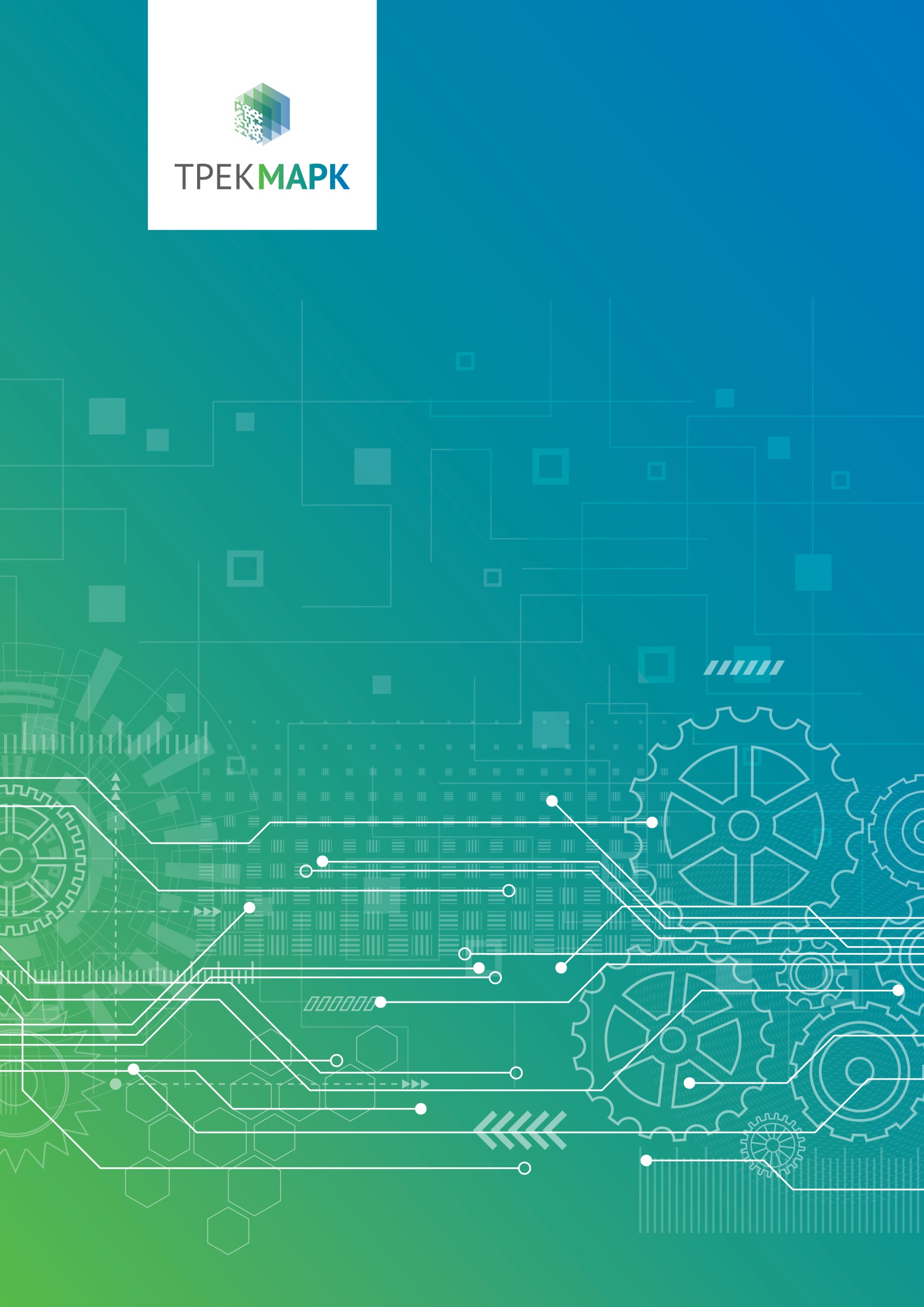 Термины и определенияАвторизация в 1С хТрекОткрыть приложение «1С:Предприятие».В окне «Запуск 1С:Предприятия» (рисунок 1) выбрать из списка требуемую информационную базу и нажать кнопку «1С:Предприятие».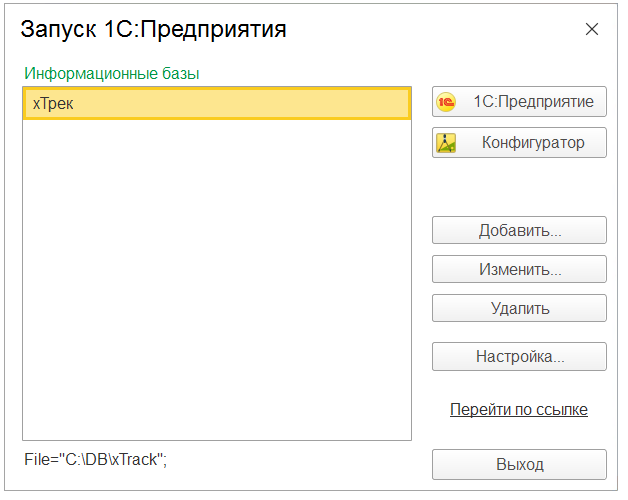 Рисунок 1В окне авторизации ввести учетные данные («Пользователь», «Пароль») и нажать кнопку «ОК» (рисунок 2).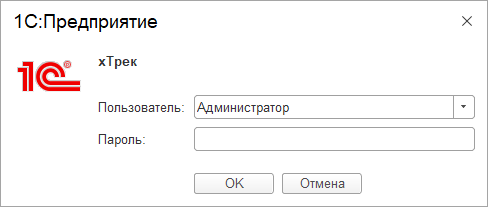 Рисунок 2Открывается начальная страница (рисунок 3).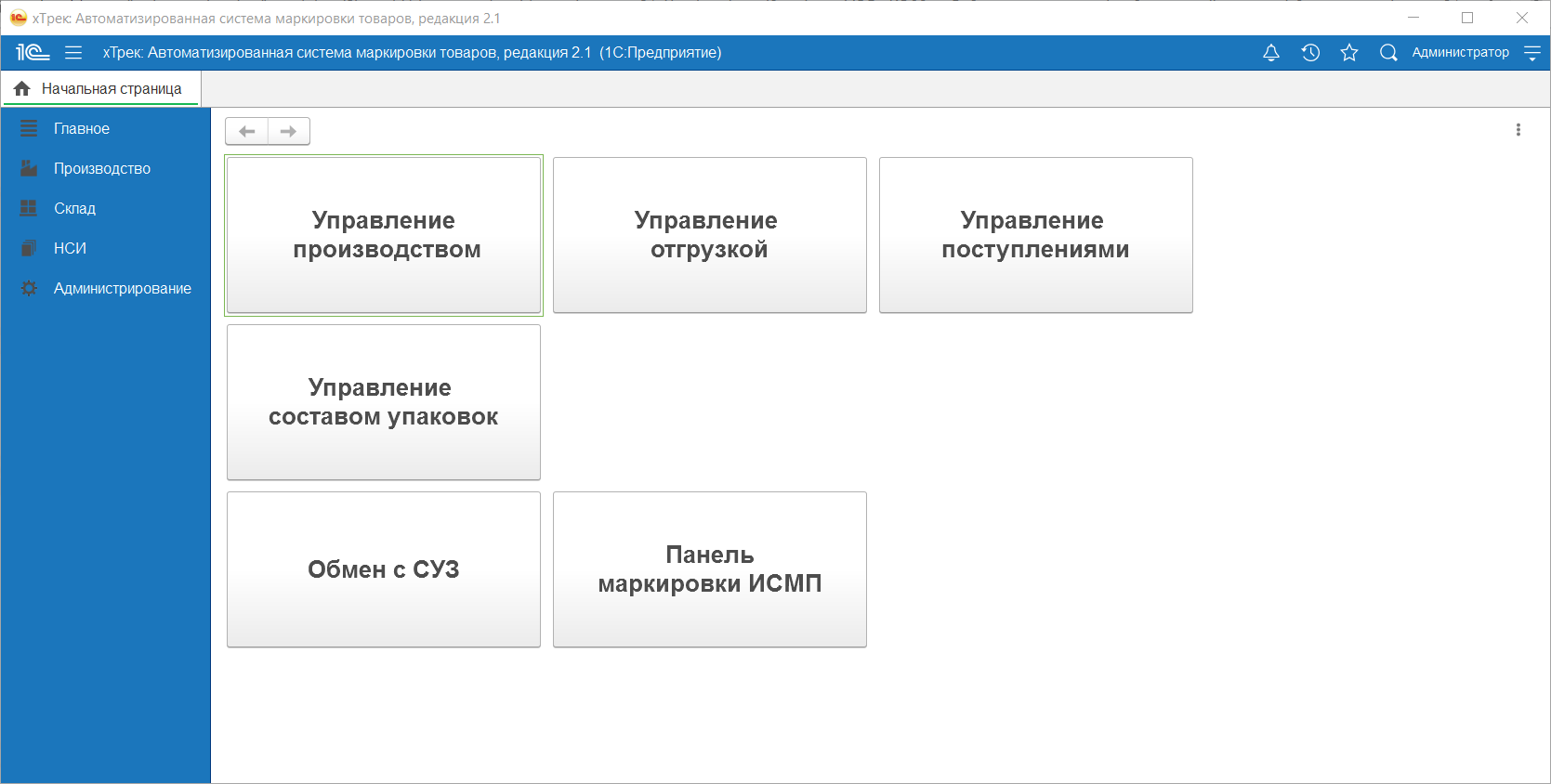 Рисунок 3СериализацияСоздание заказа на производствоНа начальной странице выбрать раздел «Управление производством» (рисунок 4).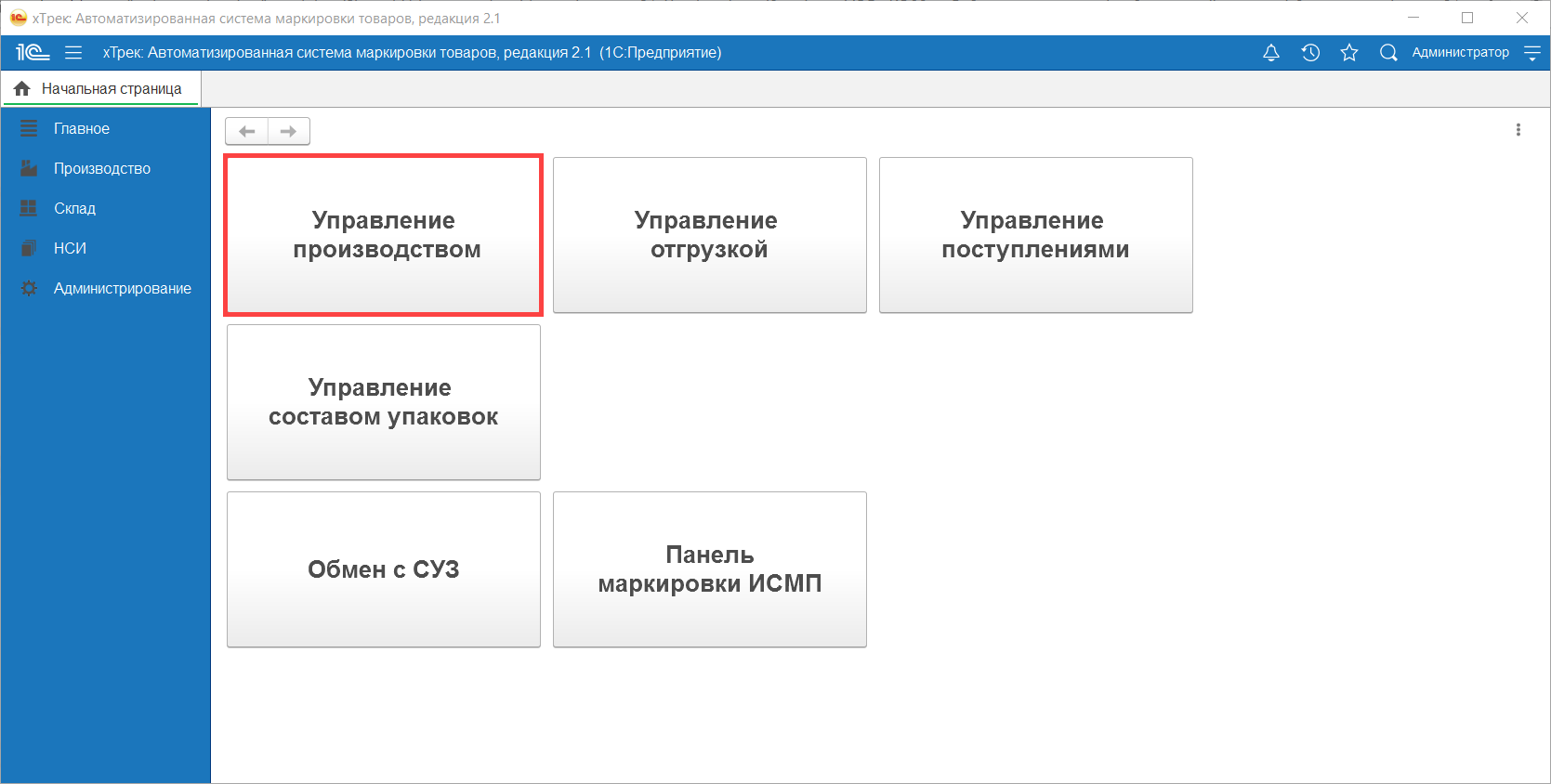 Рисунок 4В открывшемся окне «Заказы на производство» нажать кнопку «Создать» (рисунок 5).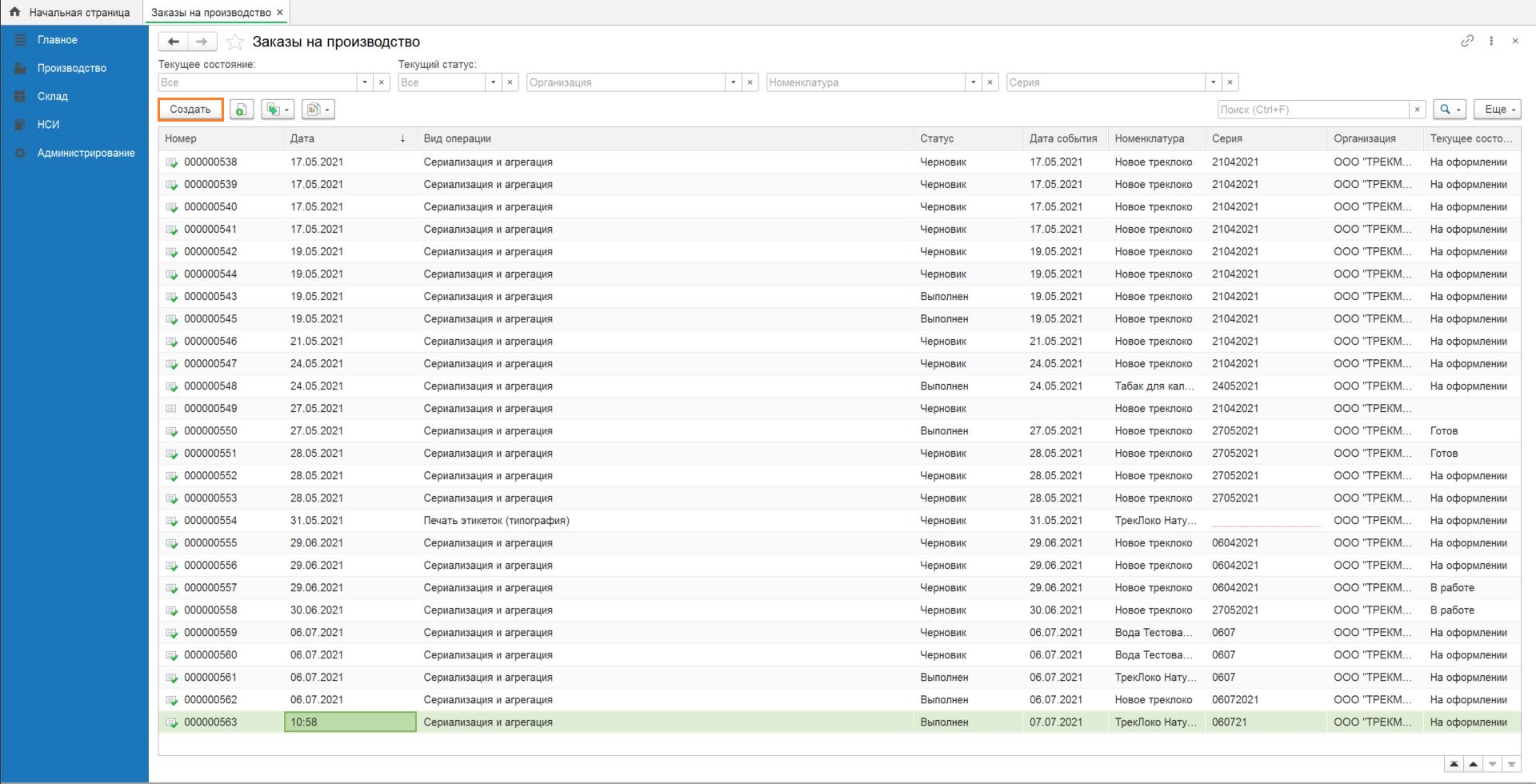 Рисунок 5В окне «Заказ на производство (создание)» (рисунок 6) заполнить обязательные поля:«Вид операции»: выбрать «Сериализация и Агрегация»;«Номенклатура»: выбрать значение из справочника «Номенклатура»;«Серия»: выбрать из справочника «Производственные серии» или создать новую (см. п. 3.1.1 Создание новой производственной серии).«Вид упаковки»: выбрать уровень агрегационной упаковки из справочника «Упаковки номенклатуры»;«Количество»: указать количество потребительских упаковок.Последовательно нажать кнопки «Записать» и «Провести».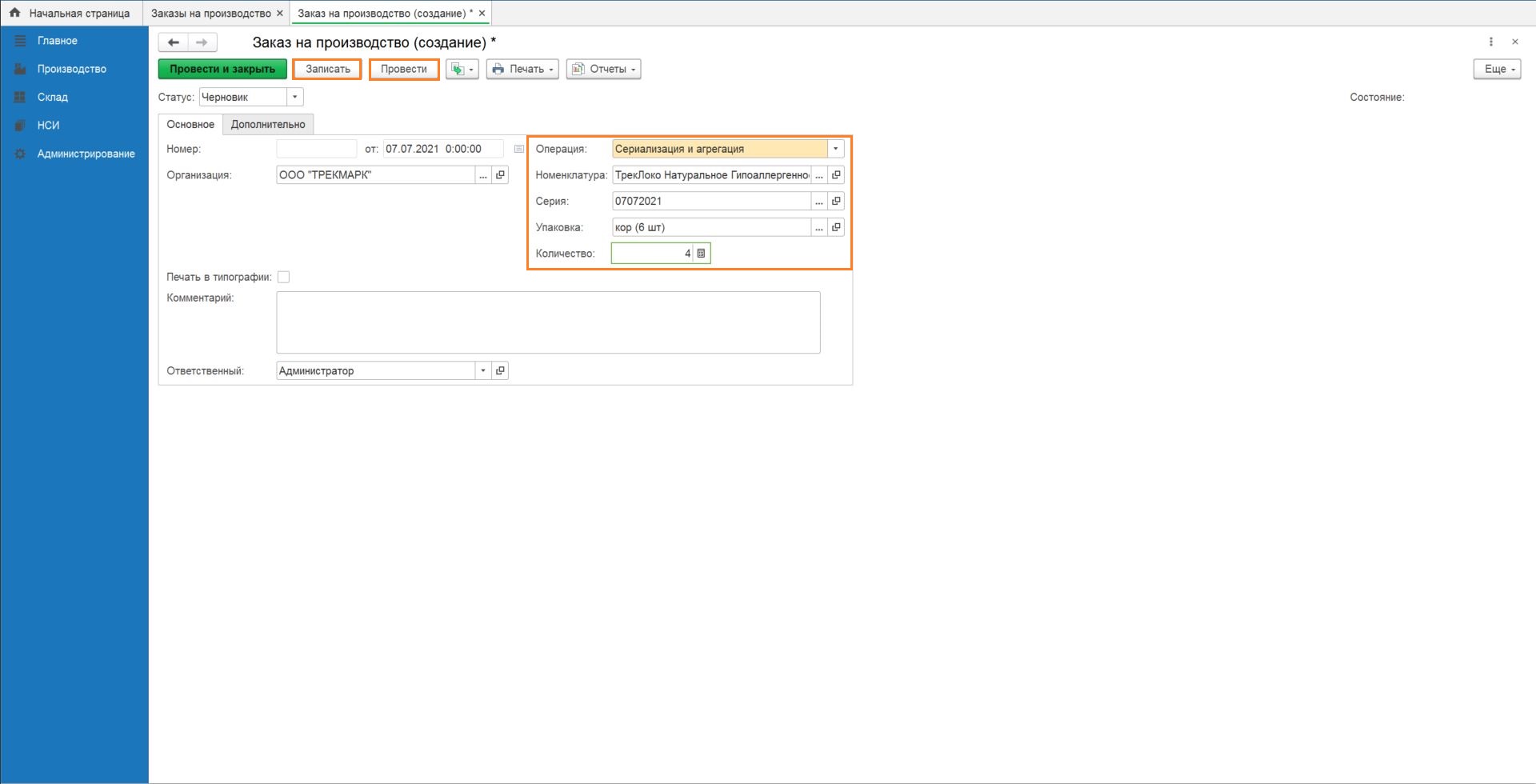 Рисунок 6Создание новой производственной серииДля создания новой производственной серии нажать кнопку выбора «…» и в открывшемся окне «Производственные серии» кнопку «Создать» (рисунок 7).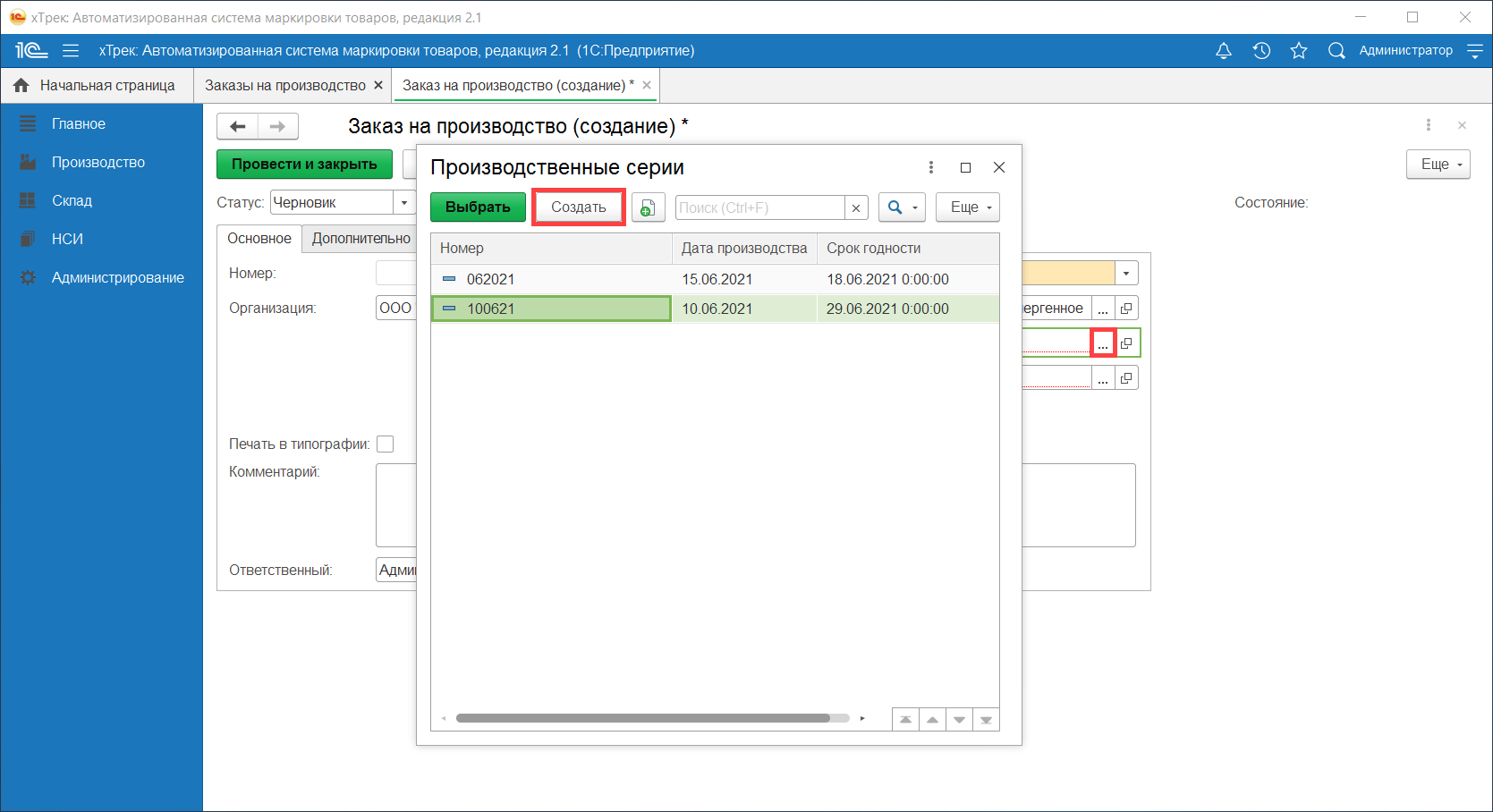 Рисунок 7В новой карточке «Производственной серии (создание)» заполняем обязательные поля»: «№ серии», «Дата производства (изготовления), «Дата окончания срока годности» и нажимаем «Записать и закрыть» (Рисунок 8). Нажимаем «Выбрать» производственную серию в справочнике «Производственная серия» текущего «Заказа на производство» (Рисунок 9). 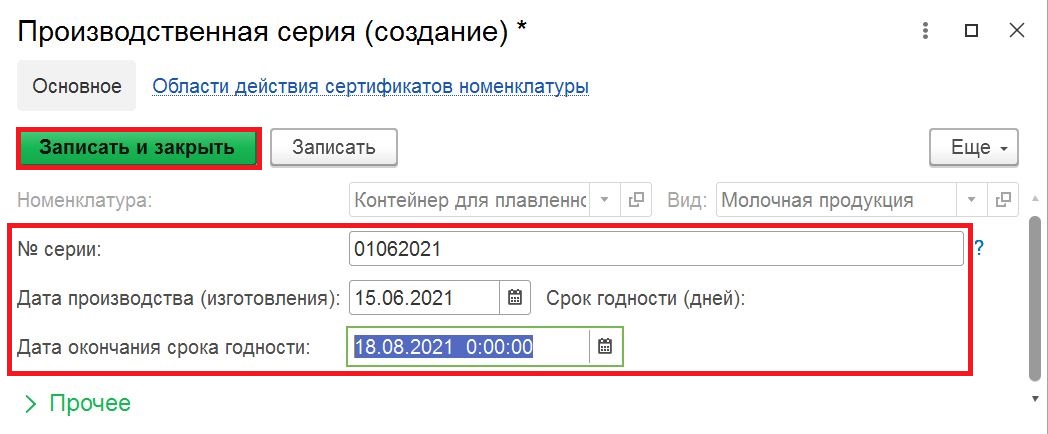 Рисунок 8Выбрать созданную серию в справочнике «Производственные серии» (рисунок 9).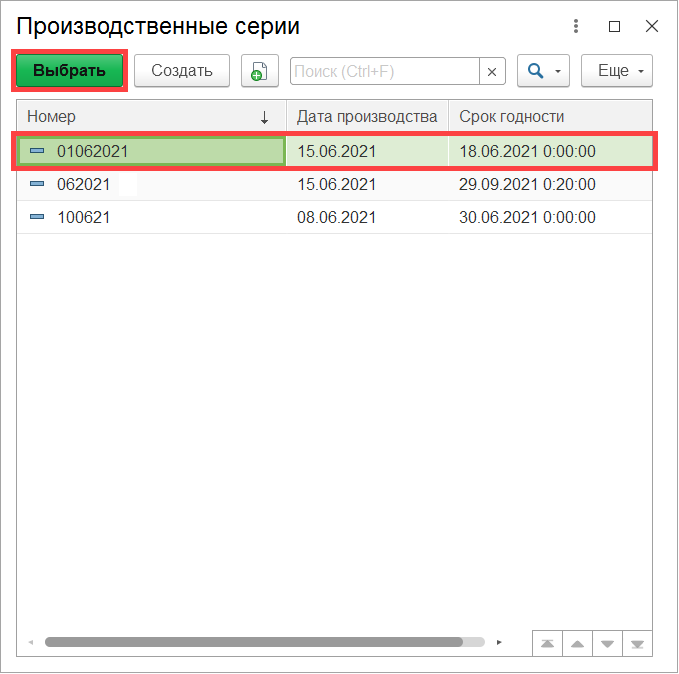 Рисунок 9Создание заказа на эмиссию кодов маркировкиВ нижней части текущего окна «Заказ на производство» нажать на ссылку «Создать заказ на эмиссию кодов маркировки СУЗ» (рисунок 10).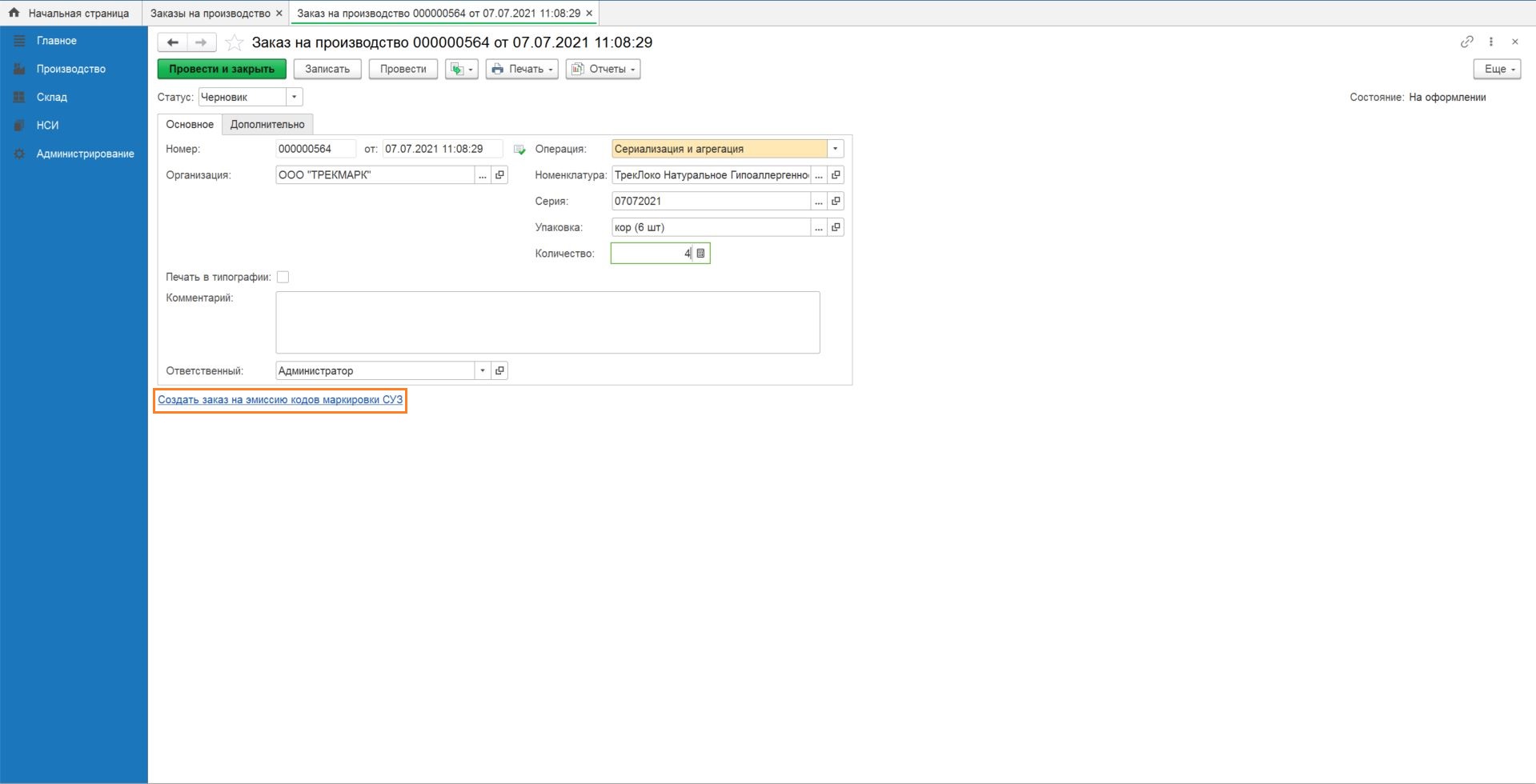 Рисунок 10В открывшемся окне «Заказ на эмиссию кодов маркировки СУЗ (создание)» Последовательно нажать кнопки «Записать», «Провести» и ссылку «передайте данные» (рисунок 11).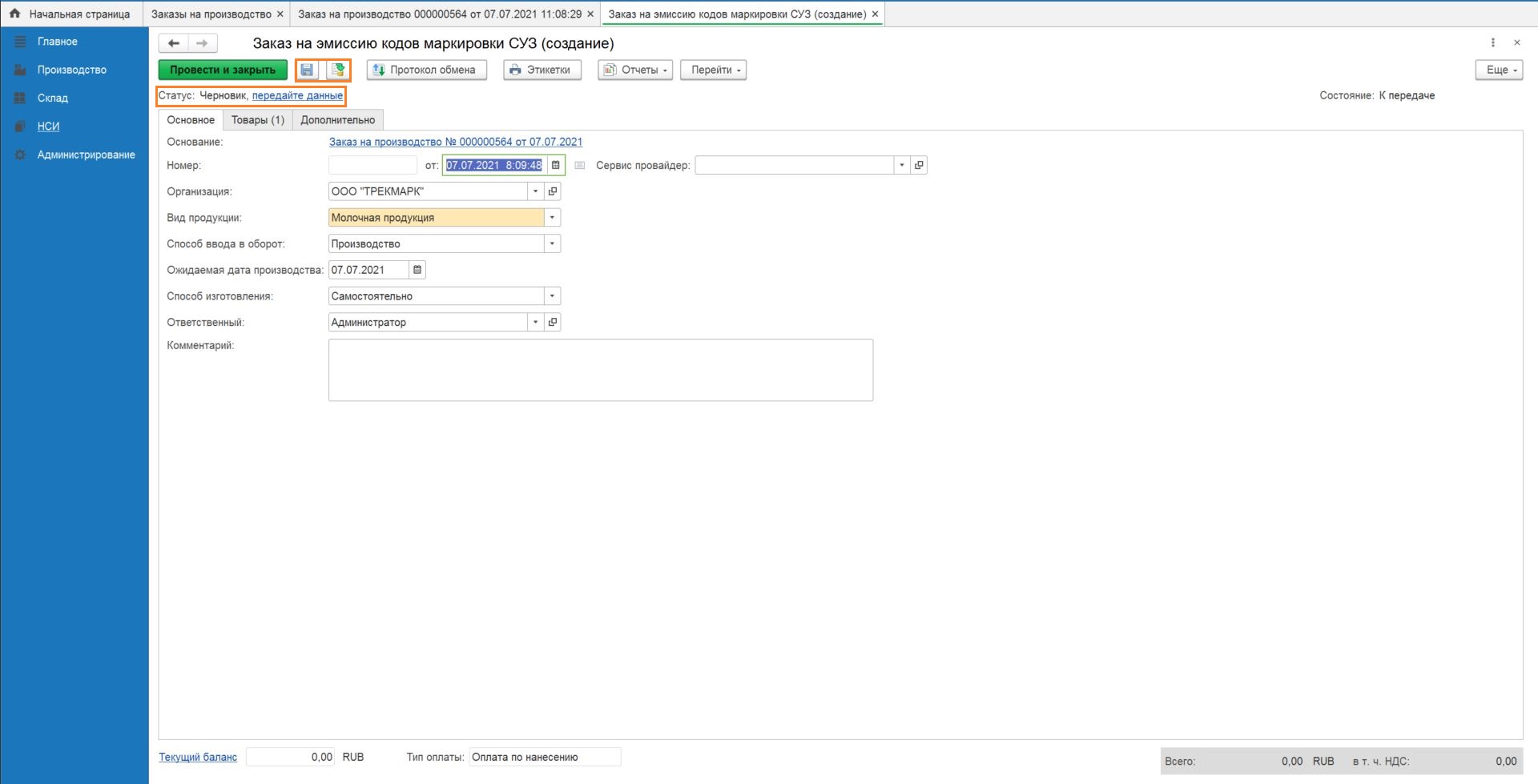 Рисунок 11В открывшемся окне «Авторизация в ГИСМ (СУЗ)» (рисунок 12) ввести пароль, активировать чек-бокс «Запомнить на время сеанса» и нажать кнопку «Подписать».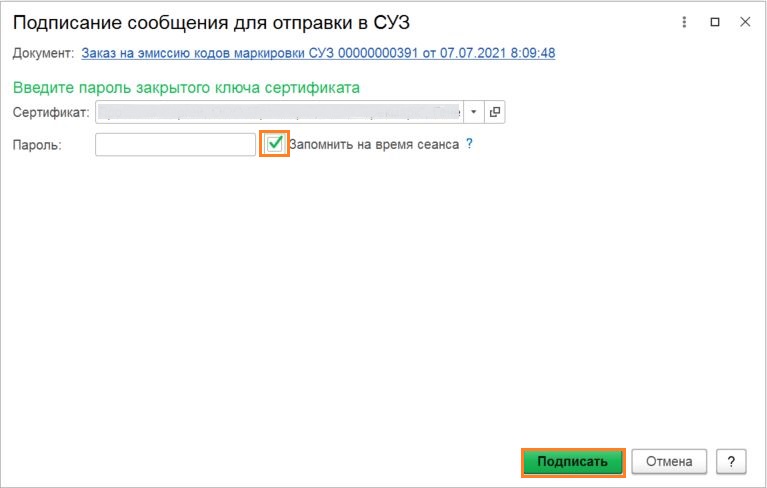 Рисунок 12Статус документа изменяется на «Передано», состояние: «Передано» (рисунок 13).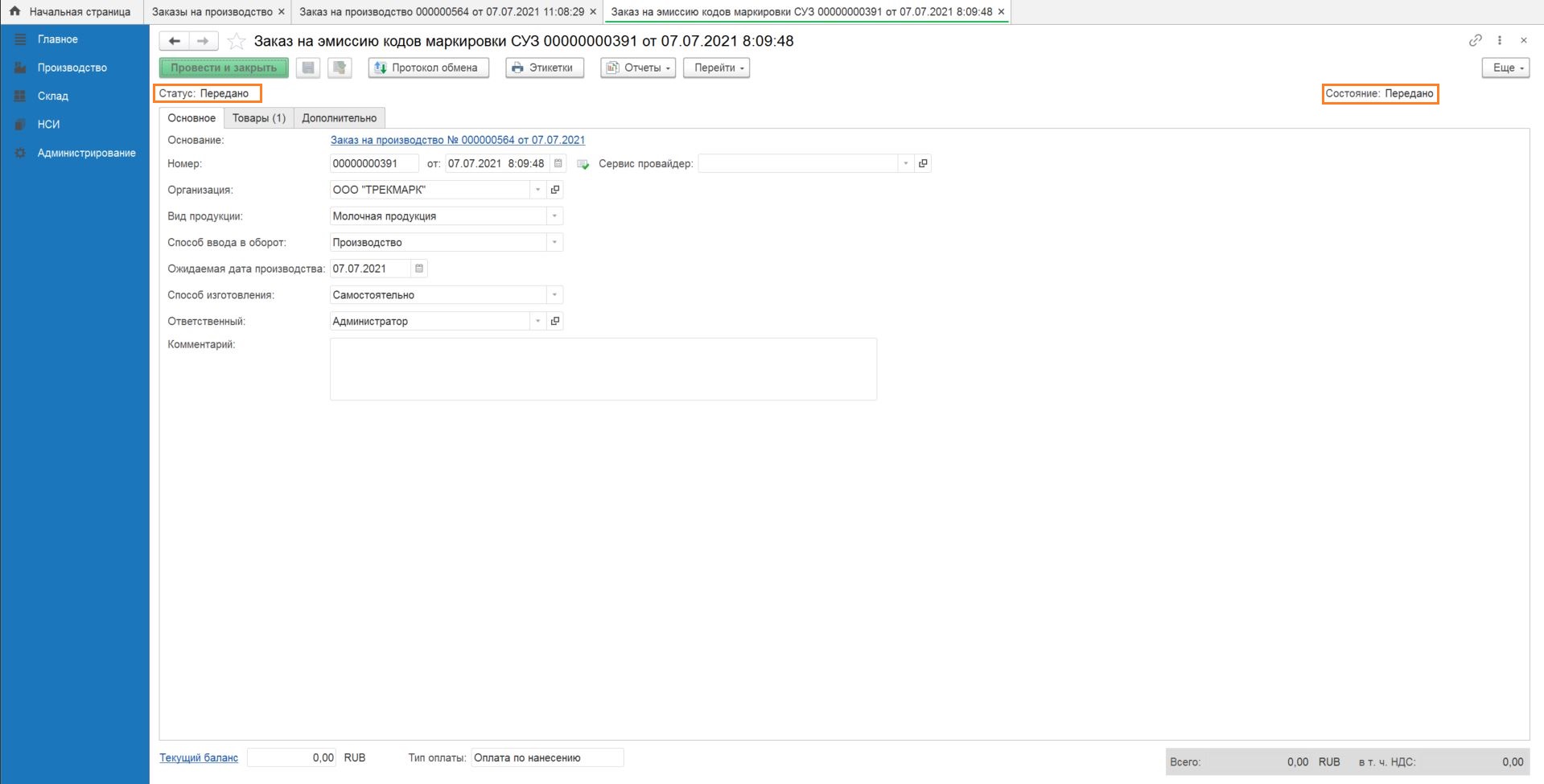 Рисунок 13Далее нажать кнопку «Протокол обмена» и, в открывшемся окне «Протокол обмена с СУЗ», кнопку «Выполнить обмен» (рисунок 14).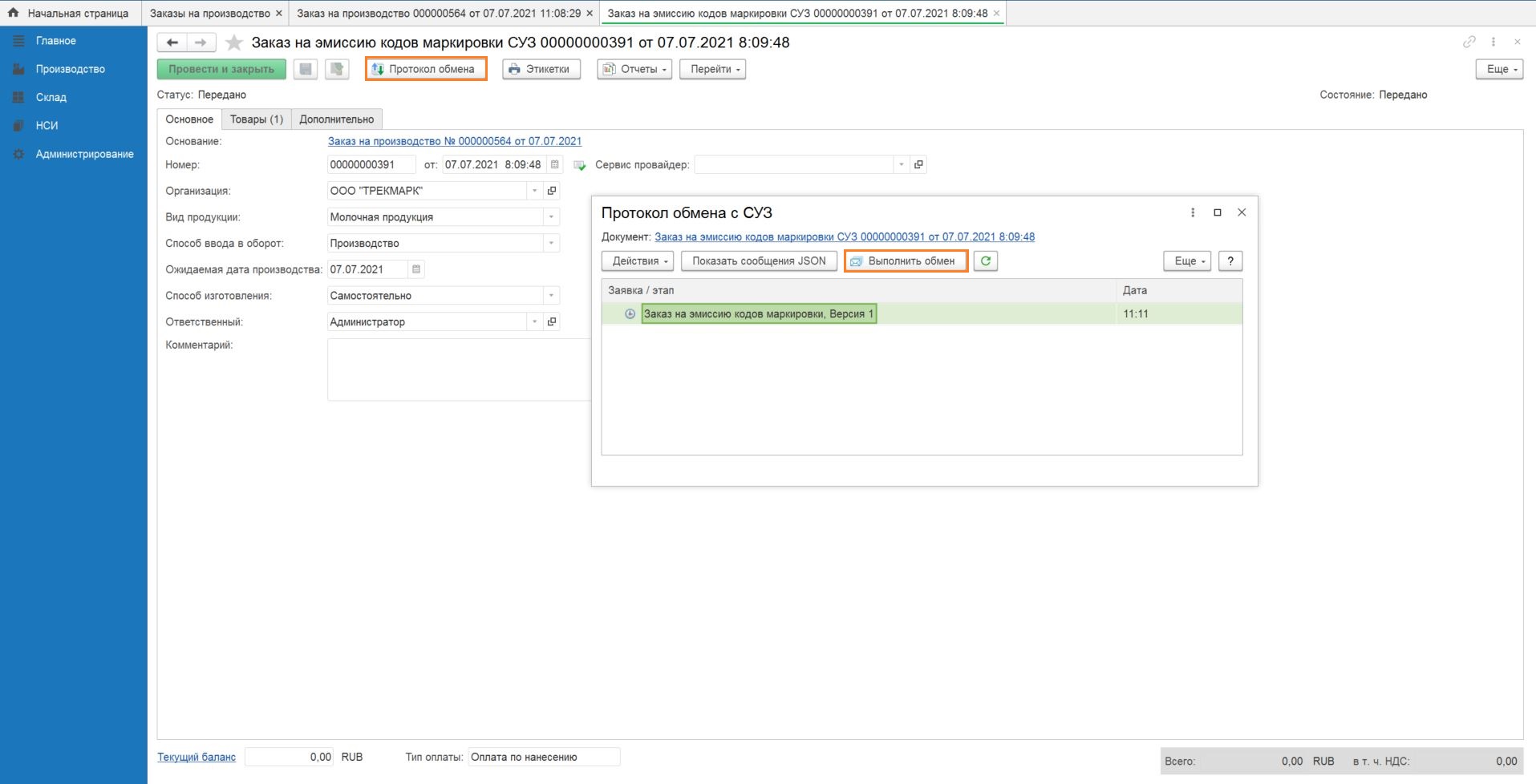 Рисунок 14После успешного выполнения обмена статус документа «Заказ на эмиссию кодов маркировки СУЗ» изменяется на «Принято», состояние – на «Обработано СУЗ» (рисунок 15).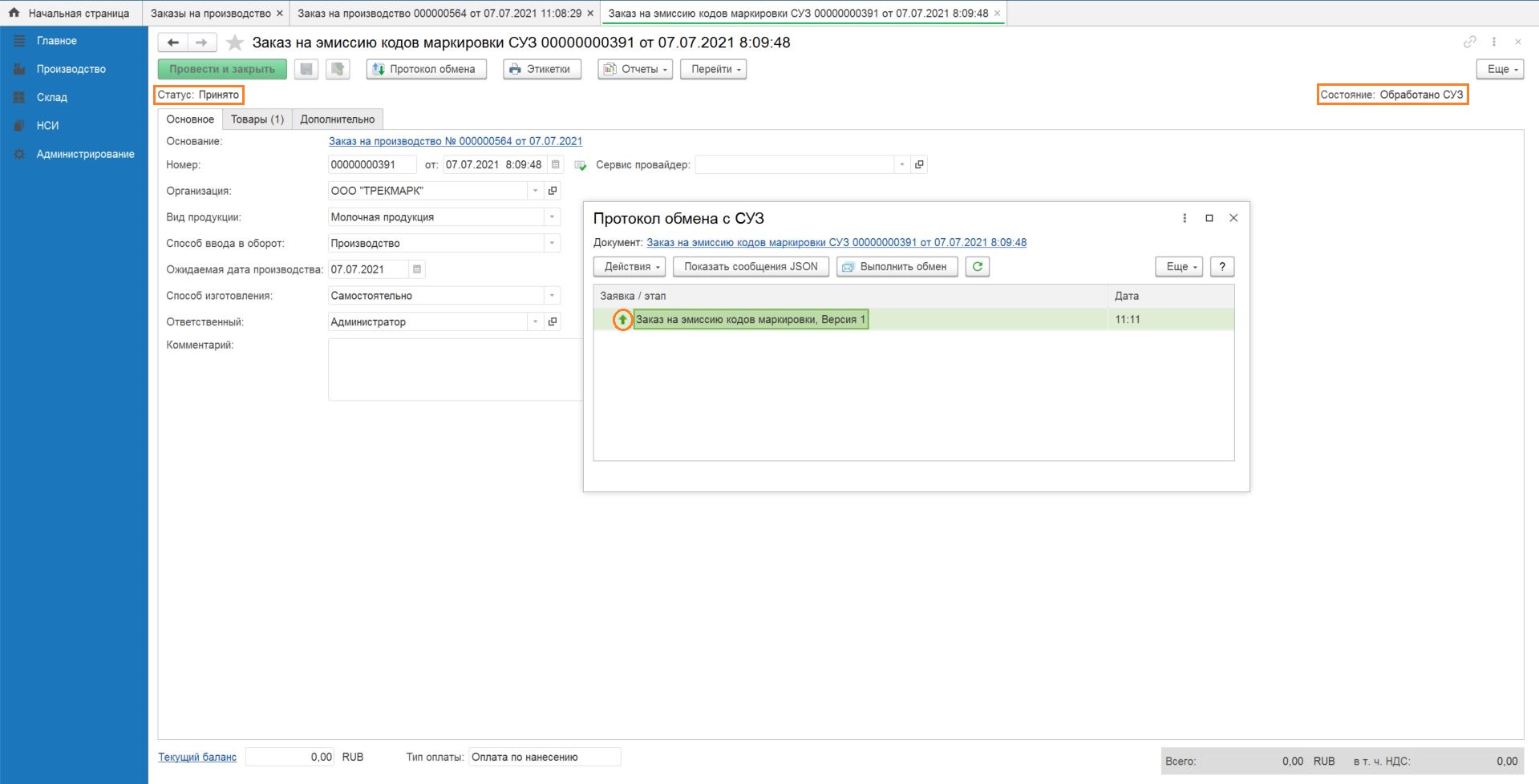 Рисунок 15Закрыть окна «Протокол обмена с СУЗ» и «Заказ на эмиссию кодов маркировки».В окне «Заказ на производство» текст ссылки изменился на «Заказ на эмиссию кодов маркировки СУЗ: Принято, Оформлено» (рисунок 16).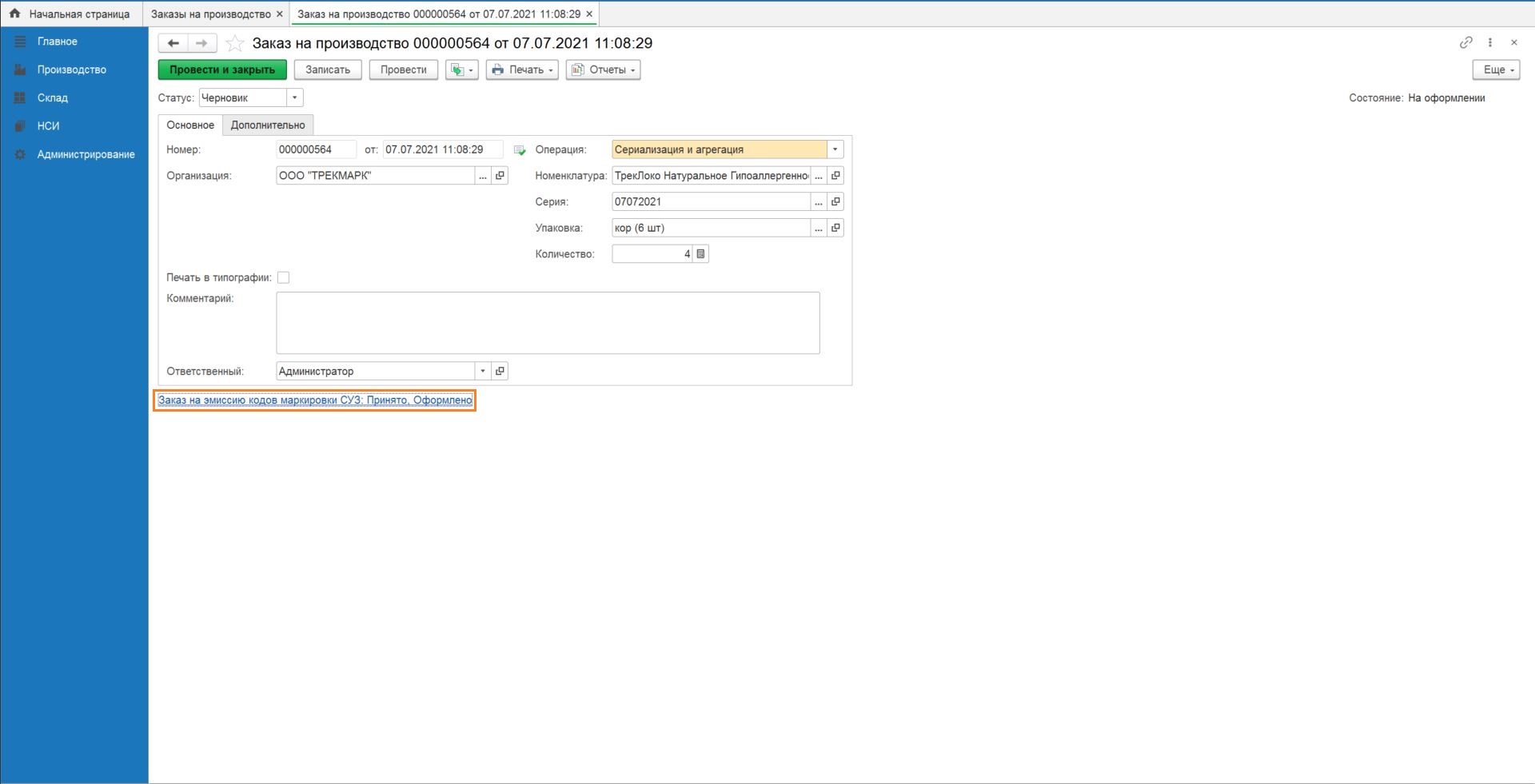 Рисунок 16Печать этикетокДля печати этикеток со средствами идентификации потребительской упаковки в окне «Заказ на производство» текущего заказа нажать кнопку «Печать» и из выпадающего списка выбрать «Этикетки» (рисунок 17).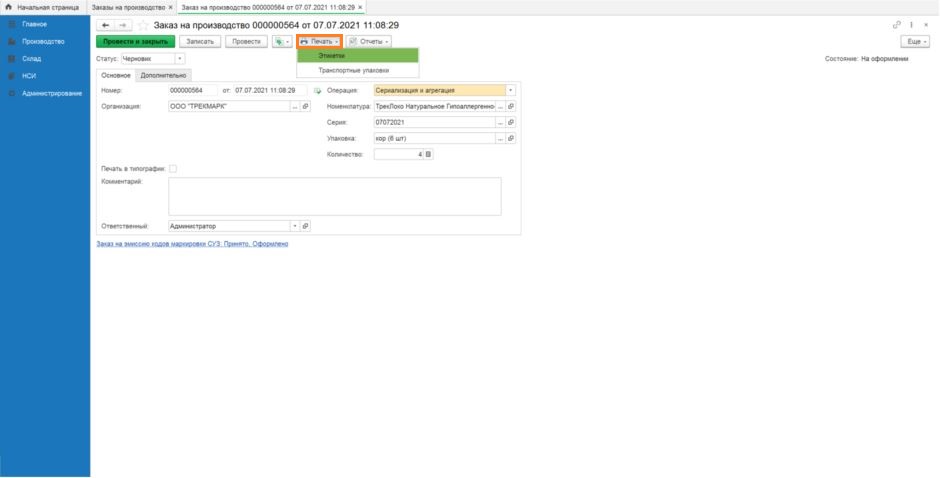 Рисунок 17Открывается окно «Печать этикеток» (рисунок 18) со списком КМ для печати (поле «Шаблон этикетки» заполняется из одноименного поля карточки товара в справочнике «Номенклатура»). Нажать кнопку «Печать».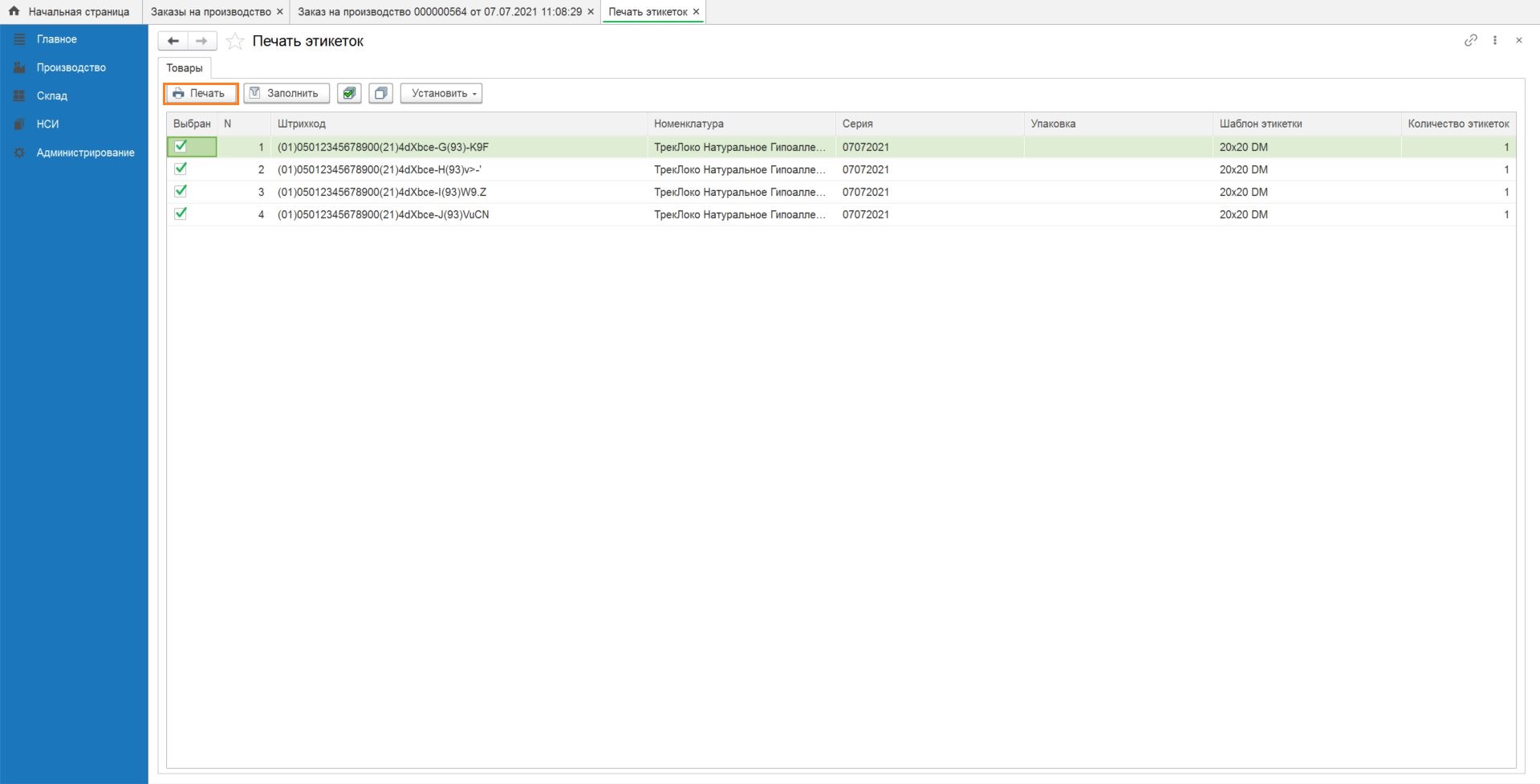 Рисунок 18В открывшемся окне «Печать документа» нажать кнопку «Печать» (рисунок 19).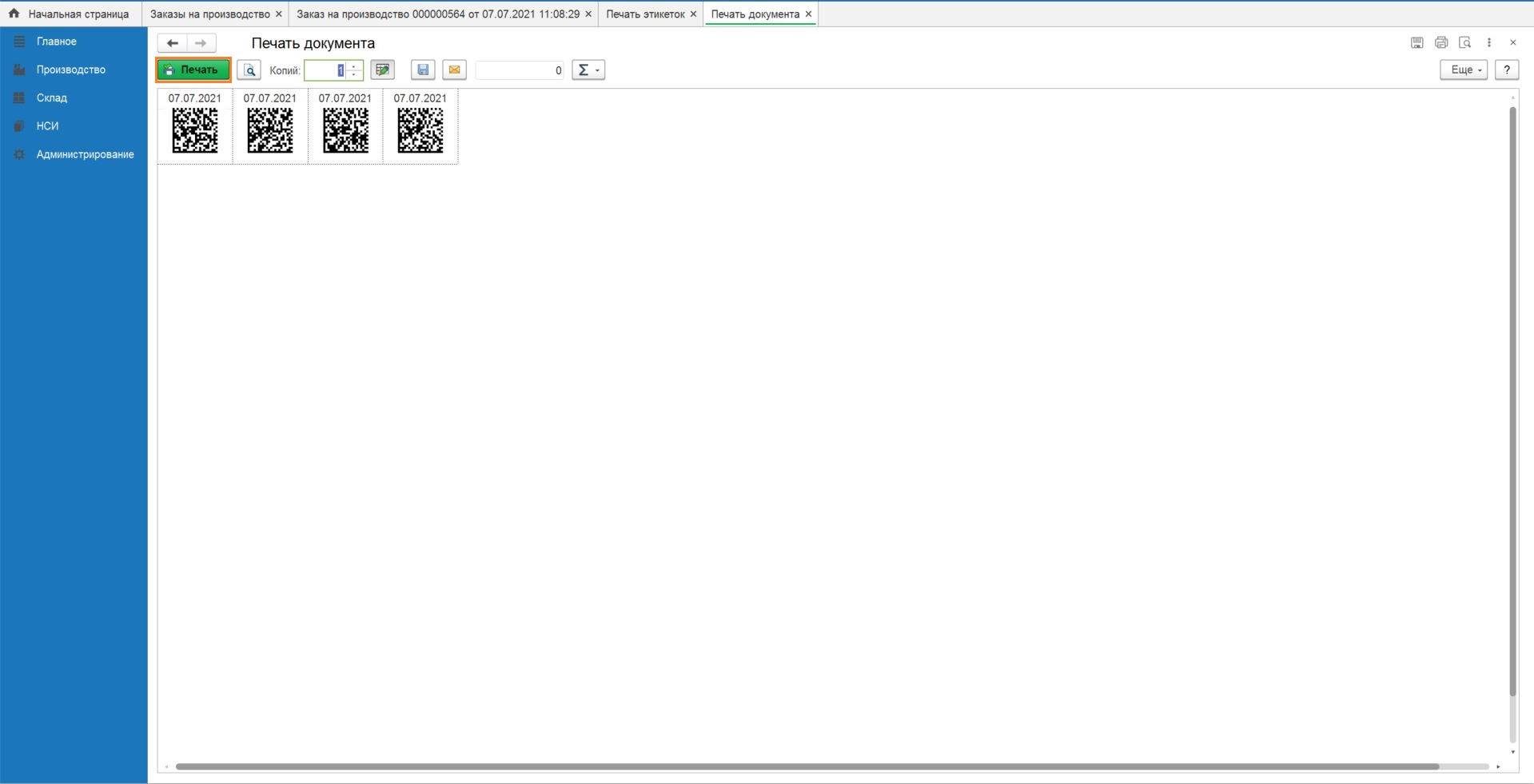 Рисунок 19Примечание - Для ВЭБ версии хТрек - в открывшемся окне нажать кнопку «Печать» (Рисунок 20).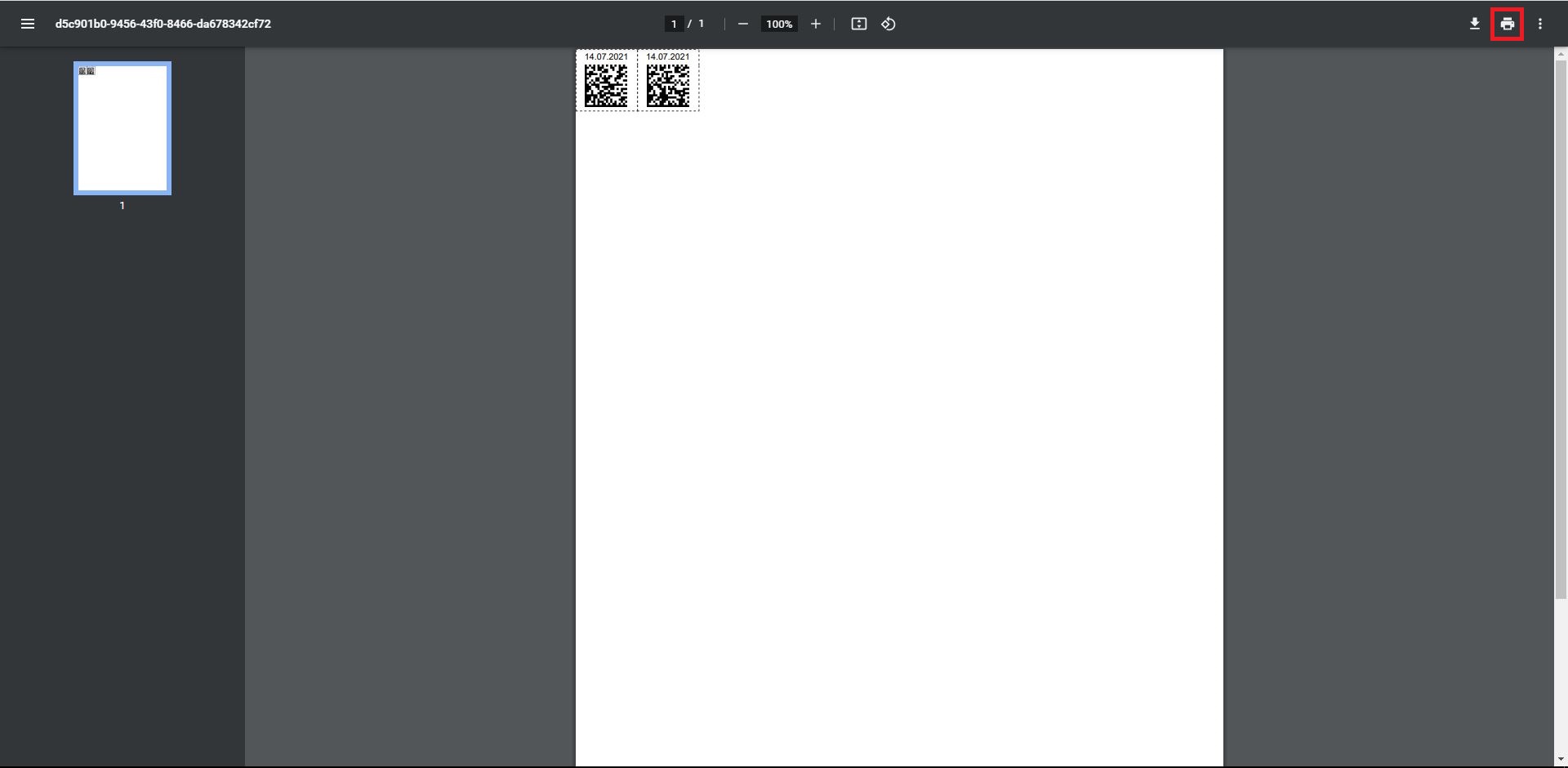 Рисунок 20Выбрать настройки печати и нажать кнопку «Печать» (Рисунок 21).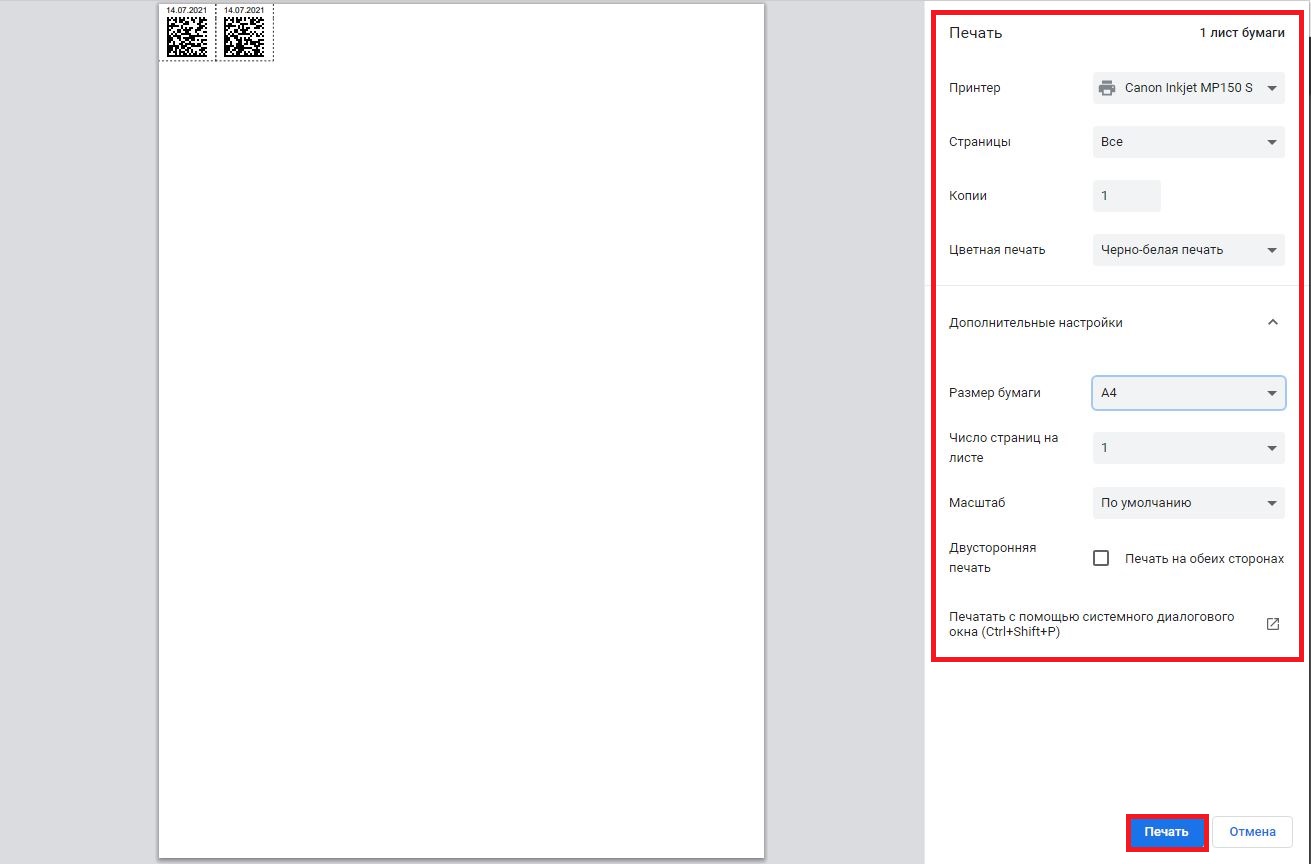 Рисунок 21После завершения печати закрыть окна «Печать документа» и «Печать этикеток», после чего вернуться в окно «Заказ на производство» текущего заказа (рисунок 10).Создание документа «Маркировка товаров»Для создания документа «Маркировка» в окне «Заказ на производство» текущего заказа нажать кнопку «Создать на основании» и из выпадающего списка выбрать «Маркировка товаров» (рисунок 20).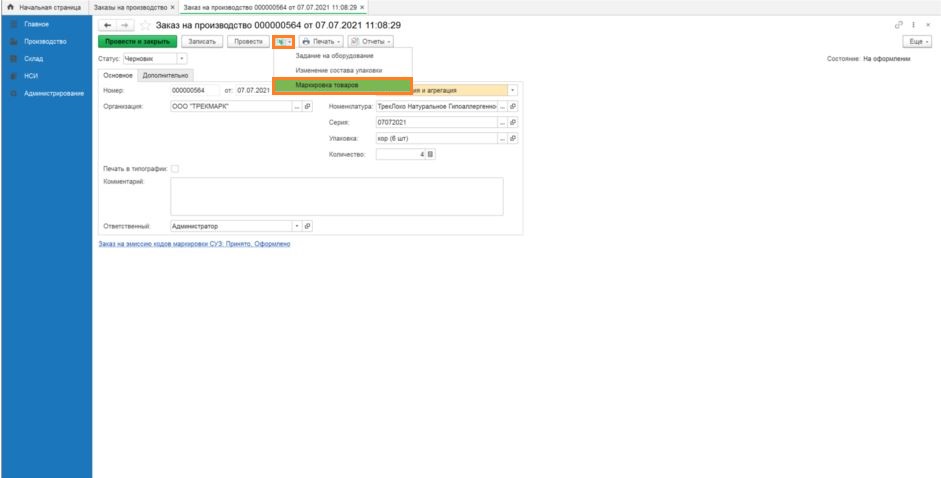 Рисунок 22Открывается окно «Маркировка товаров (создание)».При помощи сканера штриховых кодов отсканировать необходимое количество СИ. Отсканированные коды идентификации отображаются на вкладке «Состав» (рисунок 21). После того, как необходимое количество СИ отсканировано, последовательно нажать кнопки «Записать» и «Провести и закрыть».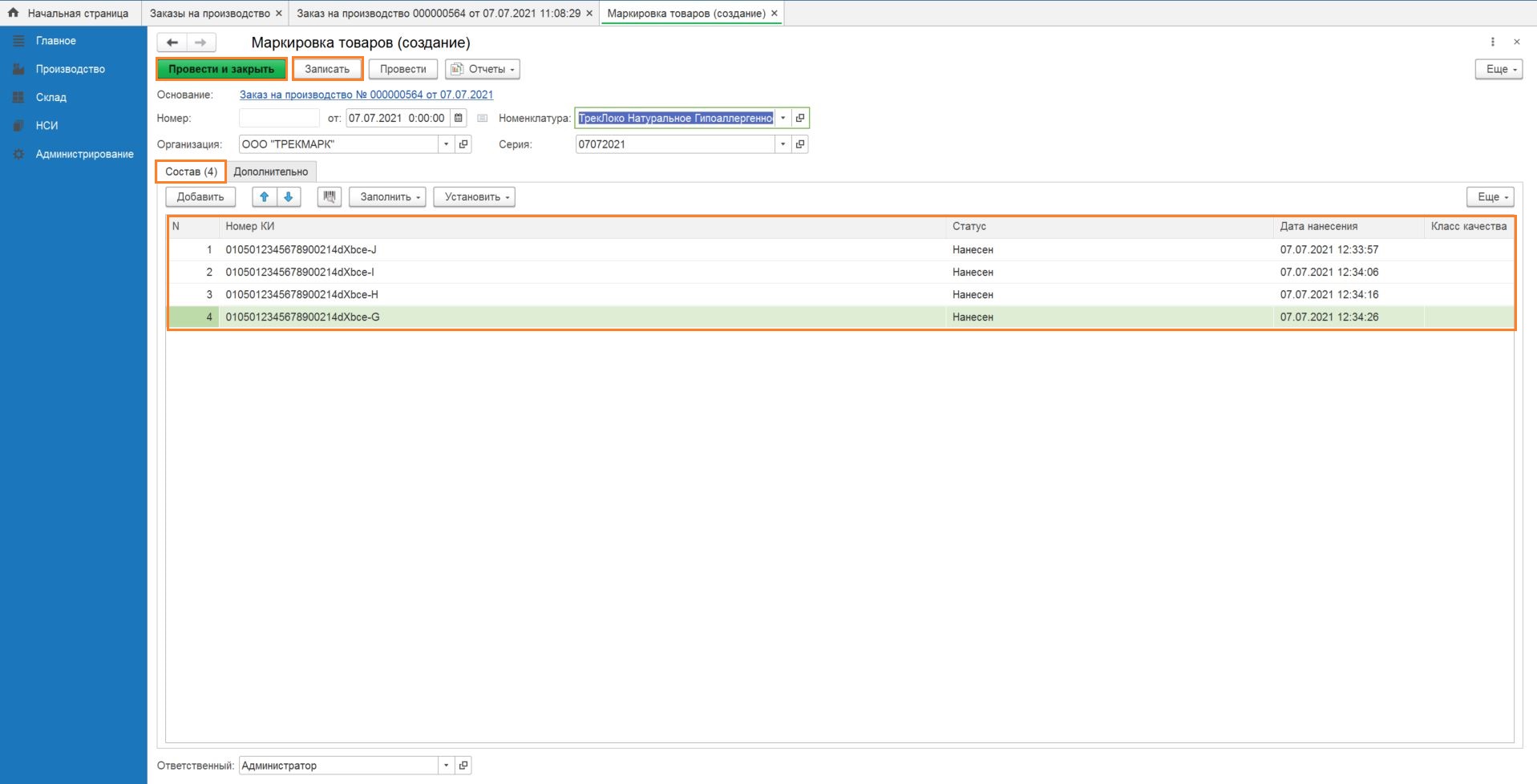 Рисунок 23Закрыть окно «Заказ на производство».Отчет об использовании кодов маркировкиПримечание – Для товарных групп «Духи и туалетная вода» и «Обувные товары» отчет об использовании кодов маркировки не отправляется. При работе с данными товарными группами необходимо пропустить действия, изложенные в данном разделе и перейти к п. 3.6 «Отправка сообщения о вводе в оборот».В разделе «Заказы на производство» двойным кликом мыши открыть текущий «Заказ на производство» (рисунок 22).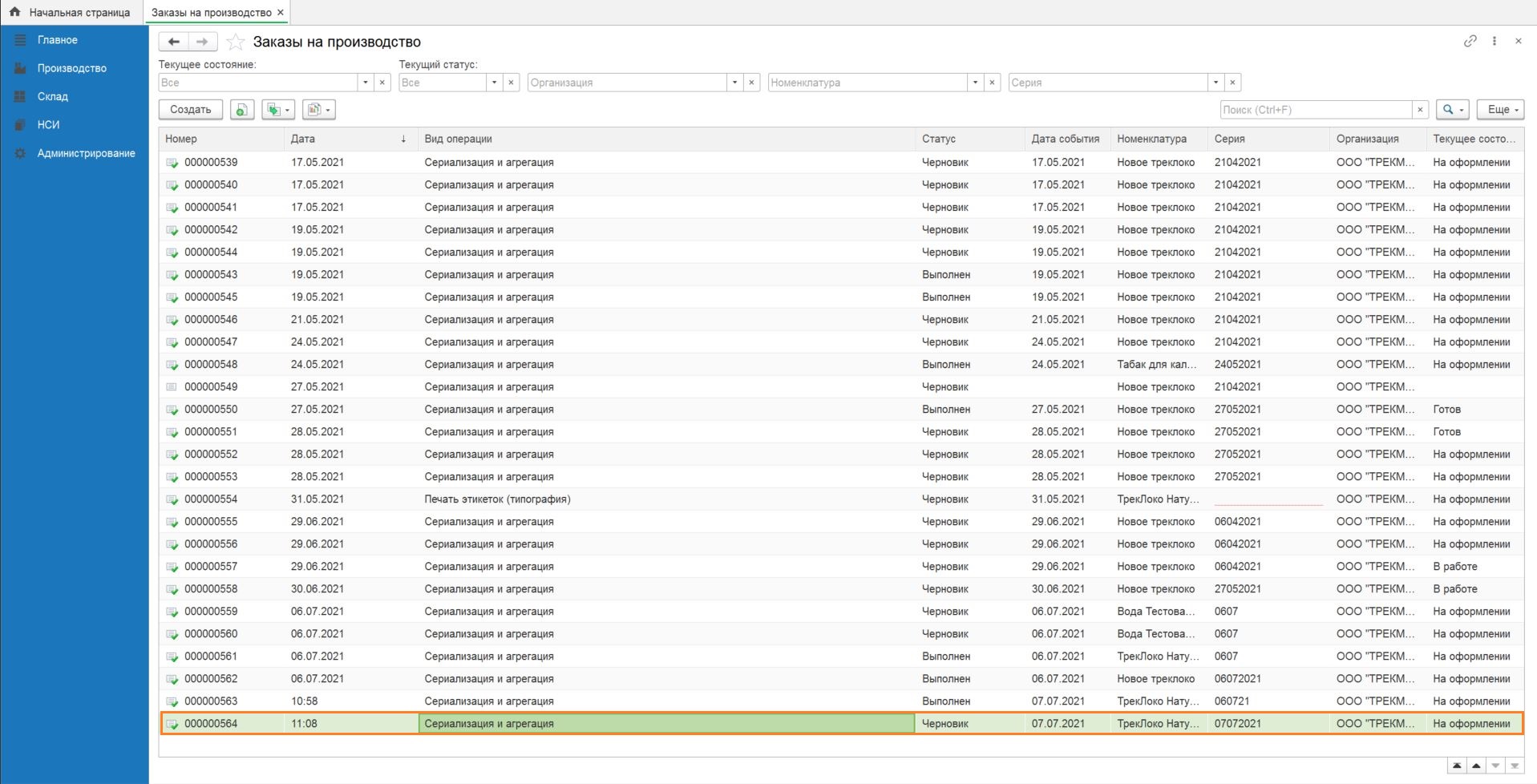 Рисунок 24В окне «Управление процессом производства» нажать кнопку «Завершить выполнение заказа» (рисунок 25).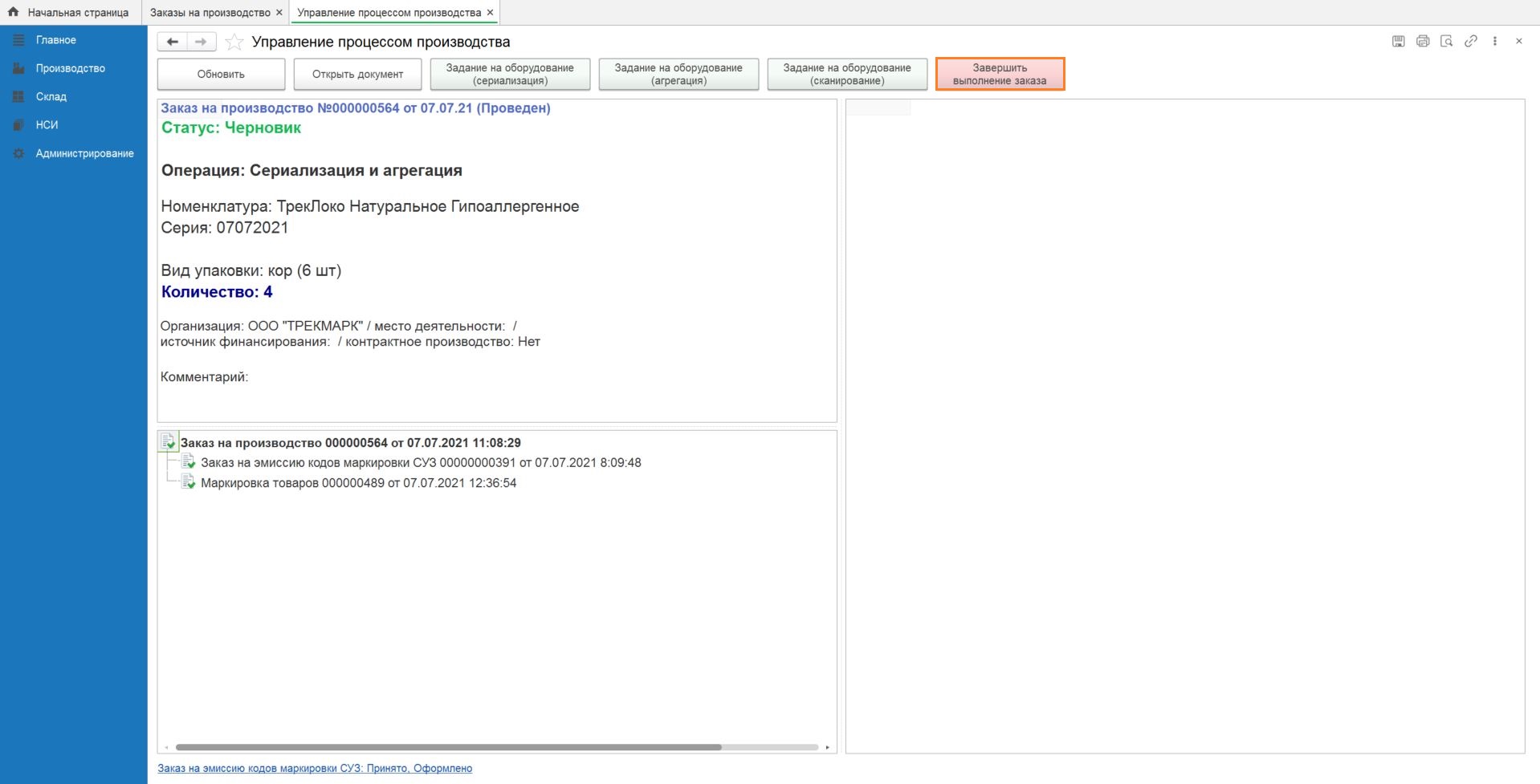 Рисунок 25Далее нажать на появившуюся ссылку «Создать отчет об использовании кодов маркировки СУЗ» (рисунок 26).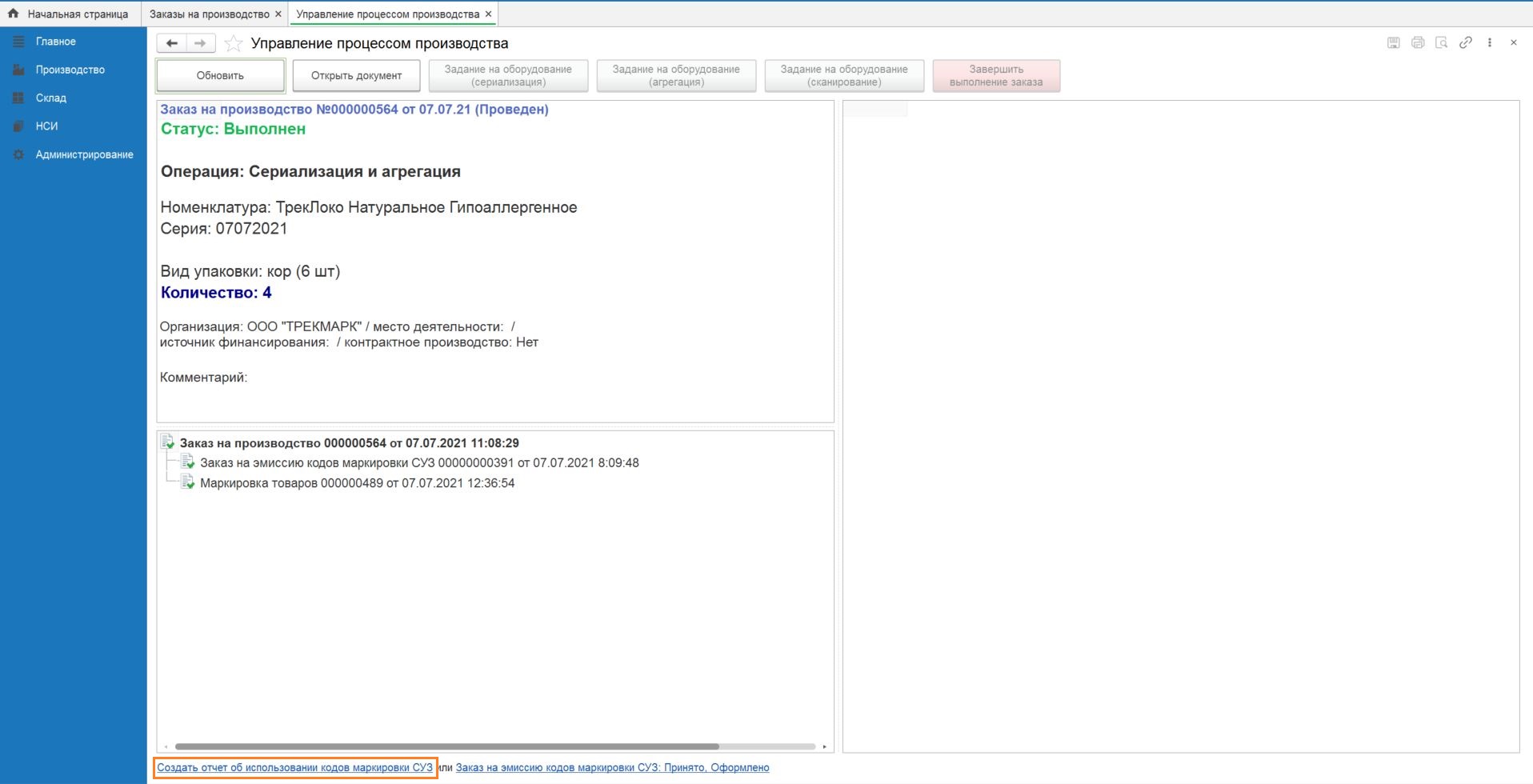 Рисунок 26В открывшейся форме «Отчет об использовании кодов маркировки СУЗ (создание)» при необходимости заполнить поле «Тип кода», после чего нажать кнопки «Записать», «Провести» и ссылку «передайте данные» (рисунок 27).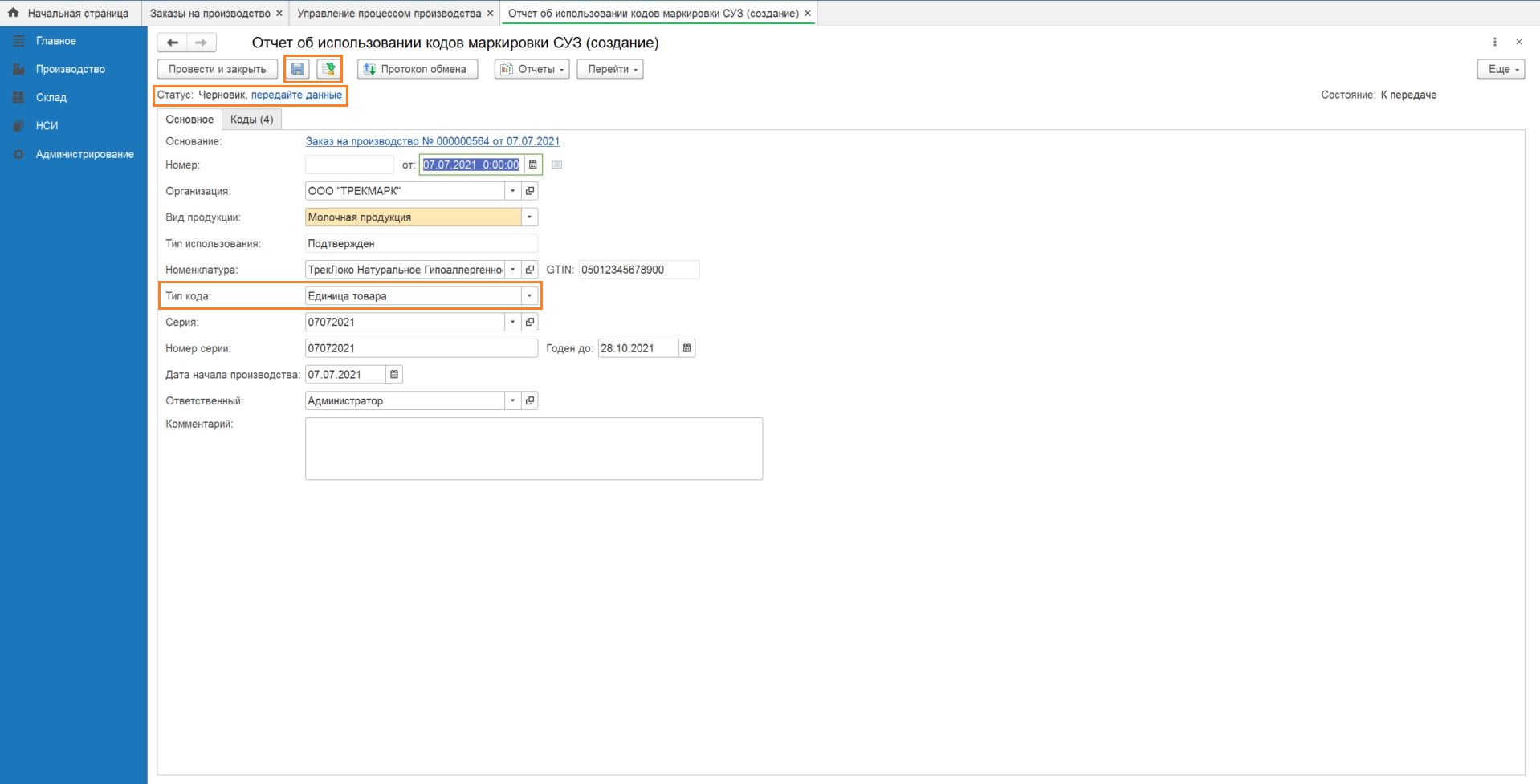 Рисунок 27Статус и состояние документа «Отчет об использовании кодов маркировки СУЗ» изменяется на «Передано» (рисунок 28).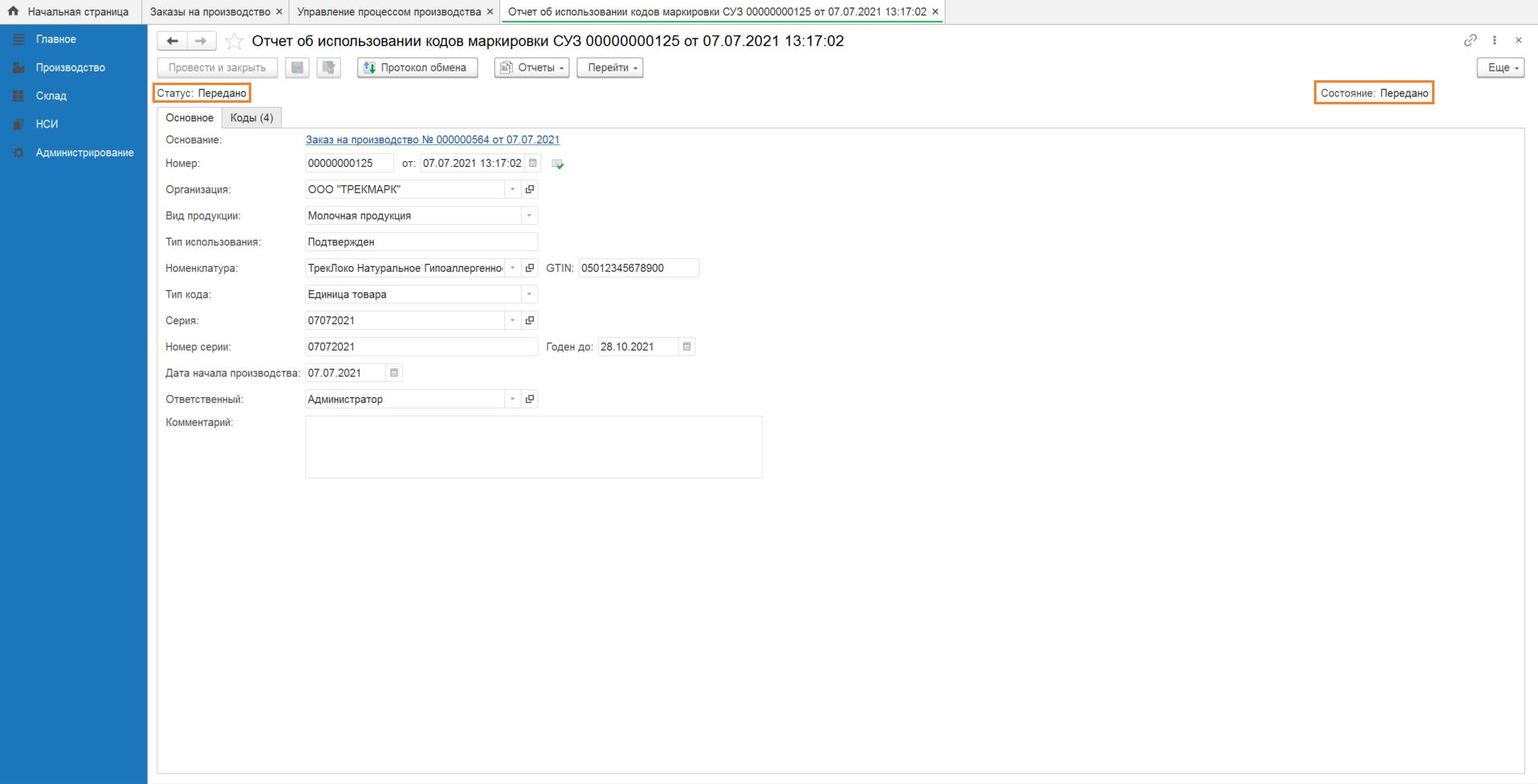 Рисунок 28Нажать на кнопку «Протокол обмена» и в открывшемся окне «Протокол обмена с СУЗ» кнопку «Выполнить обмен» (рисунок 29).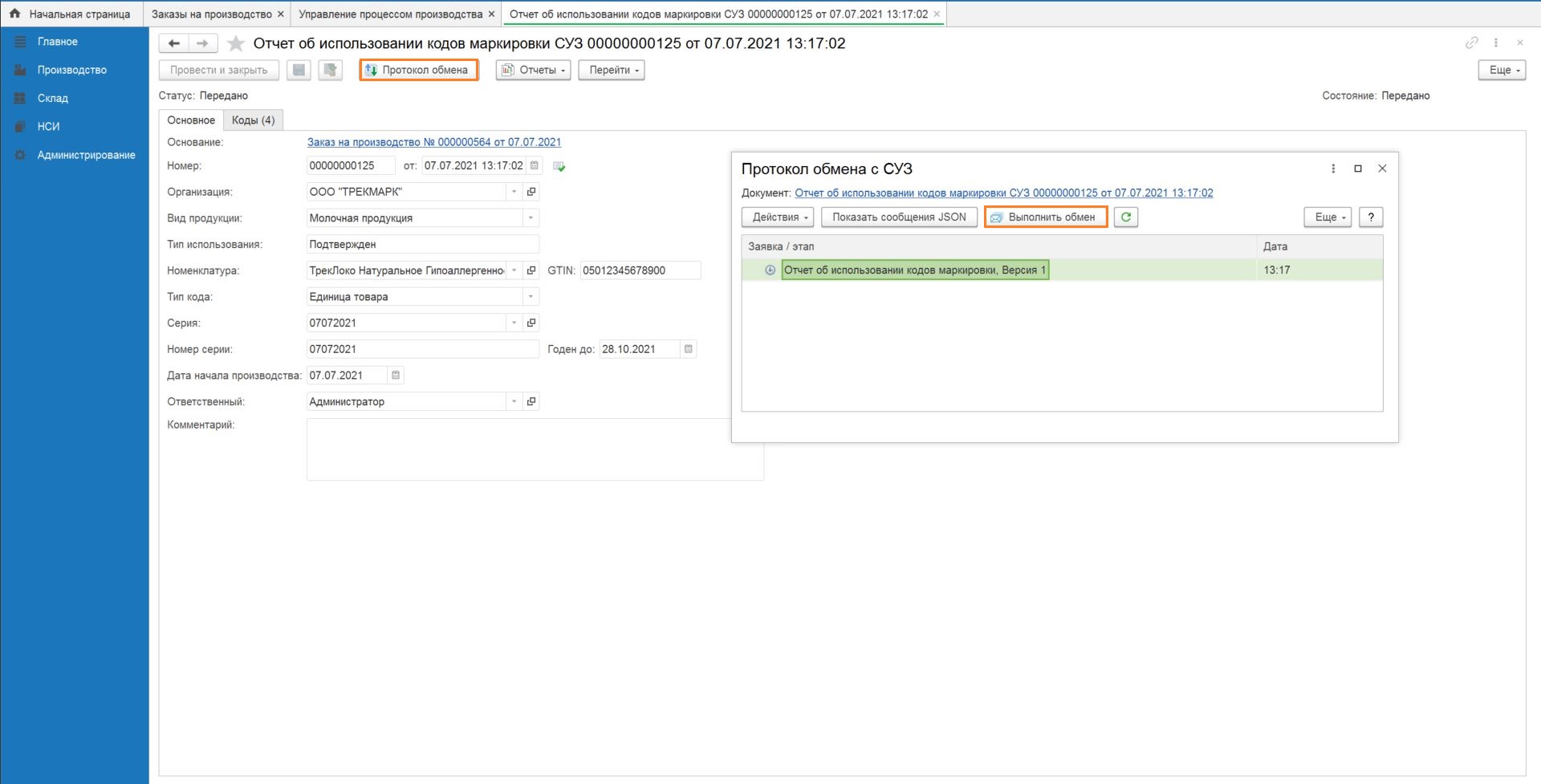 Рисунок 29После успешного выполнения обмена статус документа изменяется на «Принято», состояние – на «Принято СУЗ» (рисунок 30).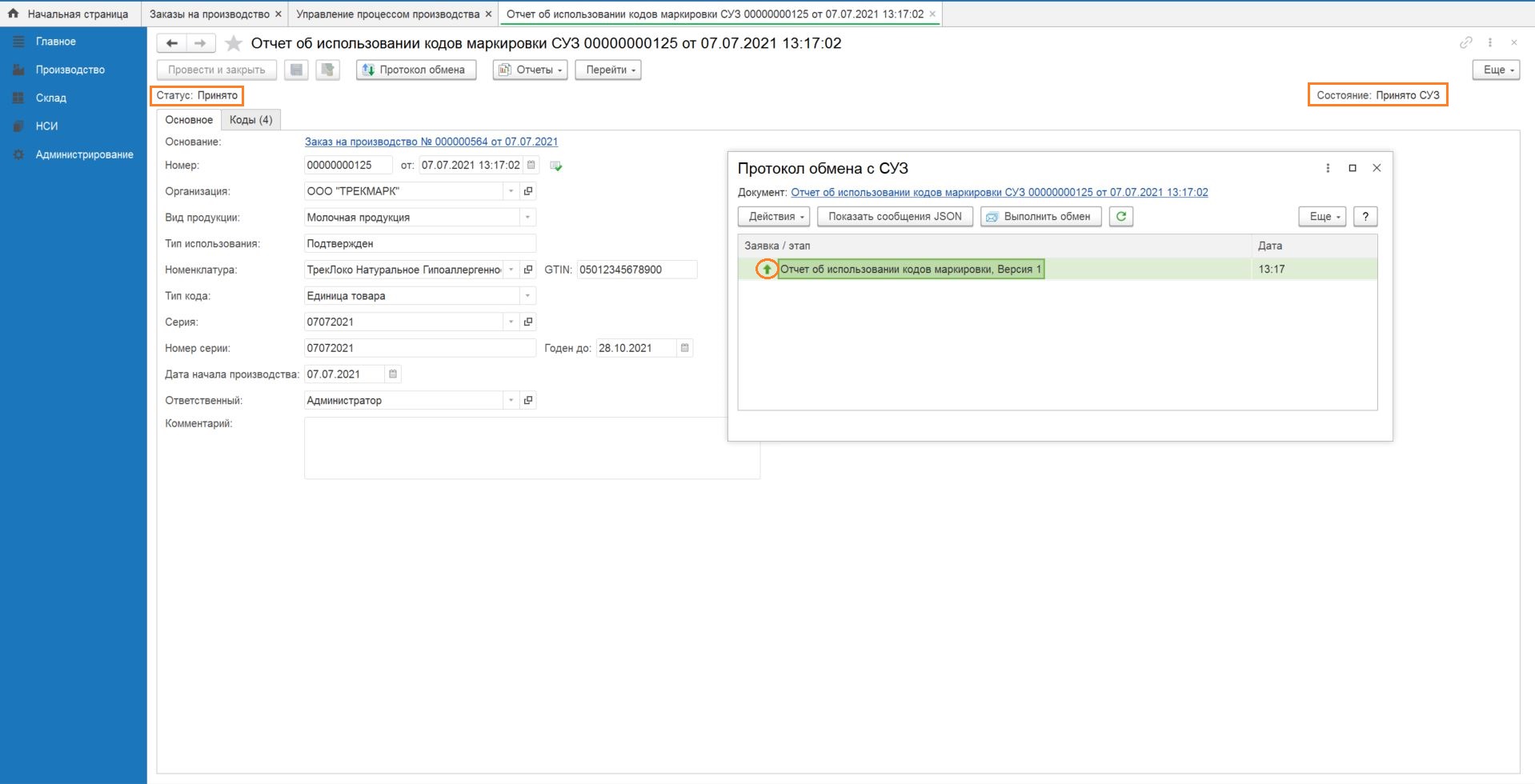 Рисунок 30Закрыть окно «Отчет об использовании кодов маркировки СУЗ».В окне «Управление процессом производства» текст ссылки на документ изменяется на «Отчет об использовании кодов маркировки СУЗ: Принято, Оформлено» (рисунок 31).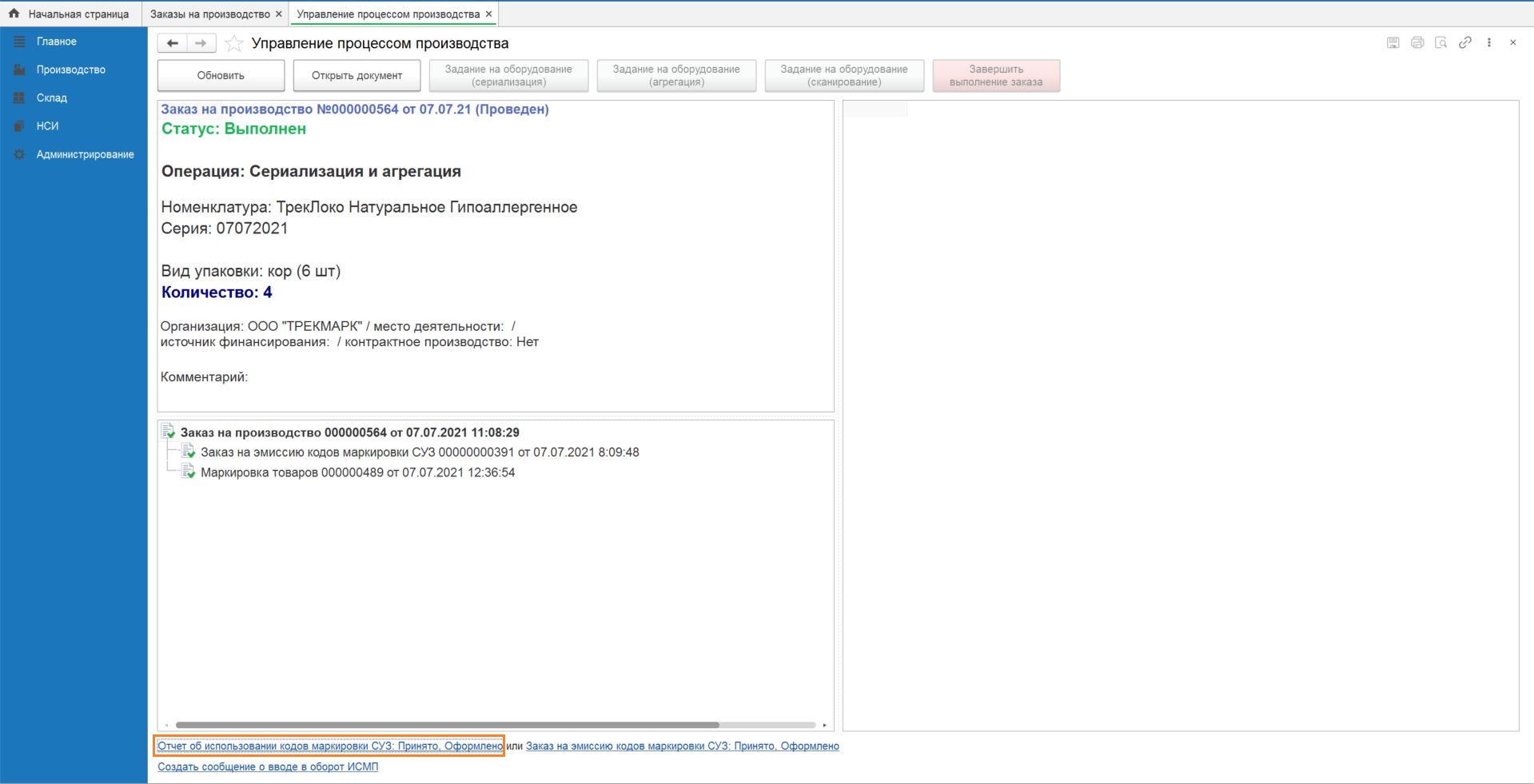 Рисунок 31Отправка сообщения о вводе в оборотДля отправки сообщения о вводе в оборот необходимо в окне «Управление» процессом производства» текущего производственного заказа нажать активную ссылку «Создать сообщение о вводе в оборот ИСМП» (рисунок 32).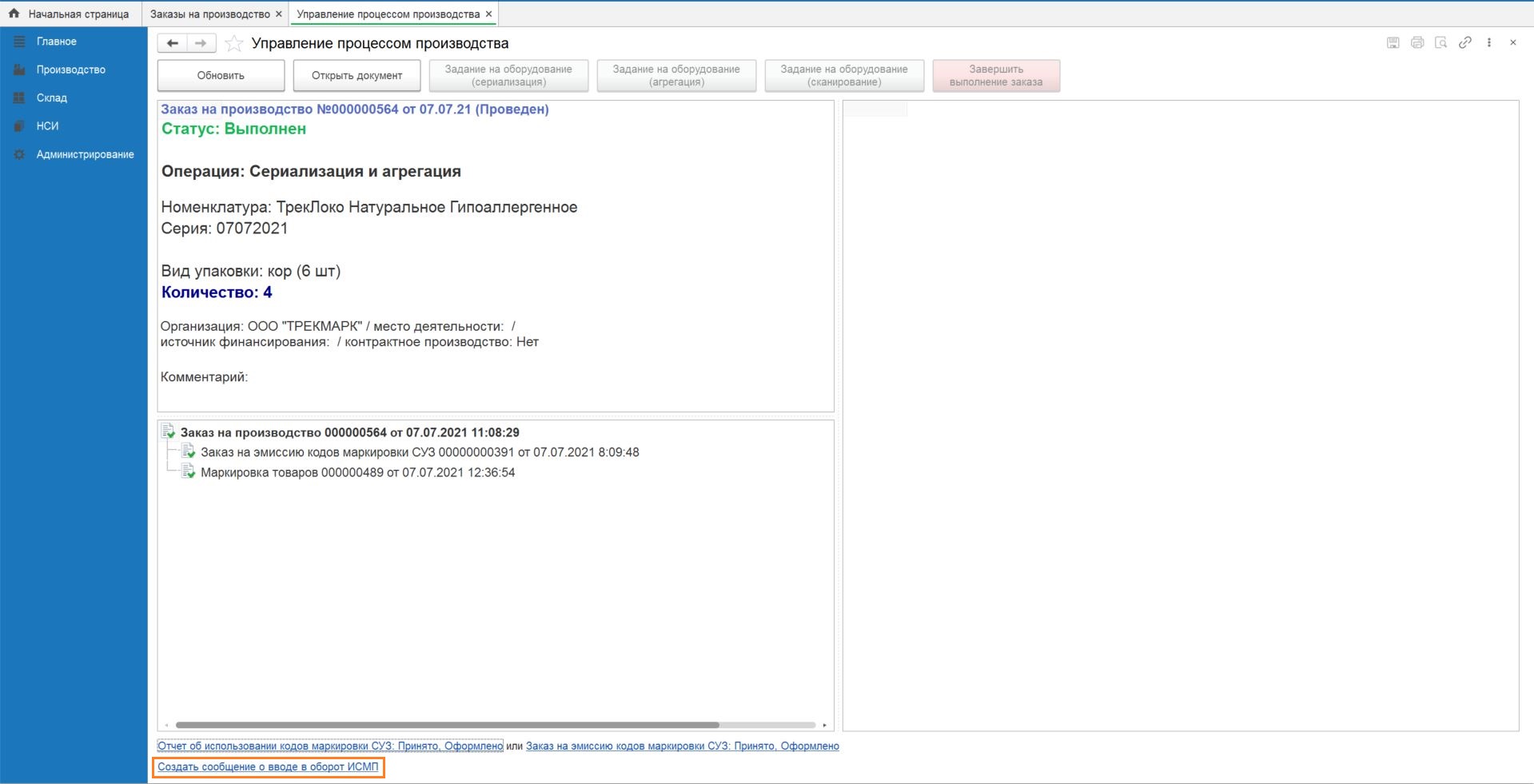 Рисунок 32Заполнить поле «Ветеринарный документ» на вкладке «Основное». Для этого в поле «Ветеринарный документ» нажать кнопку «Выбрать из списка» и ссылку «Показать все» (рисунок 33).Примечание - Дата Сообщения о вводе в оборот не должна быть меньше Даты производства, указанной в производственной серии Заказа на производство.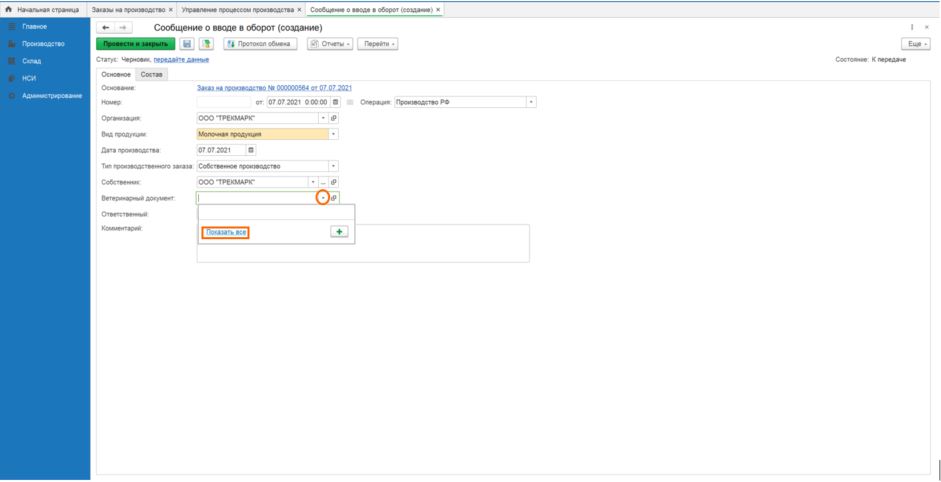 Рисунок 33В открывшемся окне «Ветеринарные документы» нажать кнопку «Создать» (рисунок 34).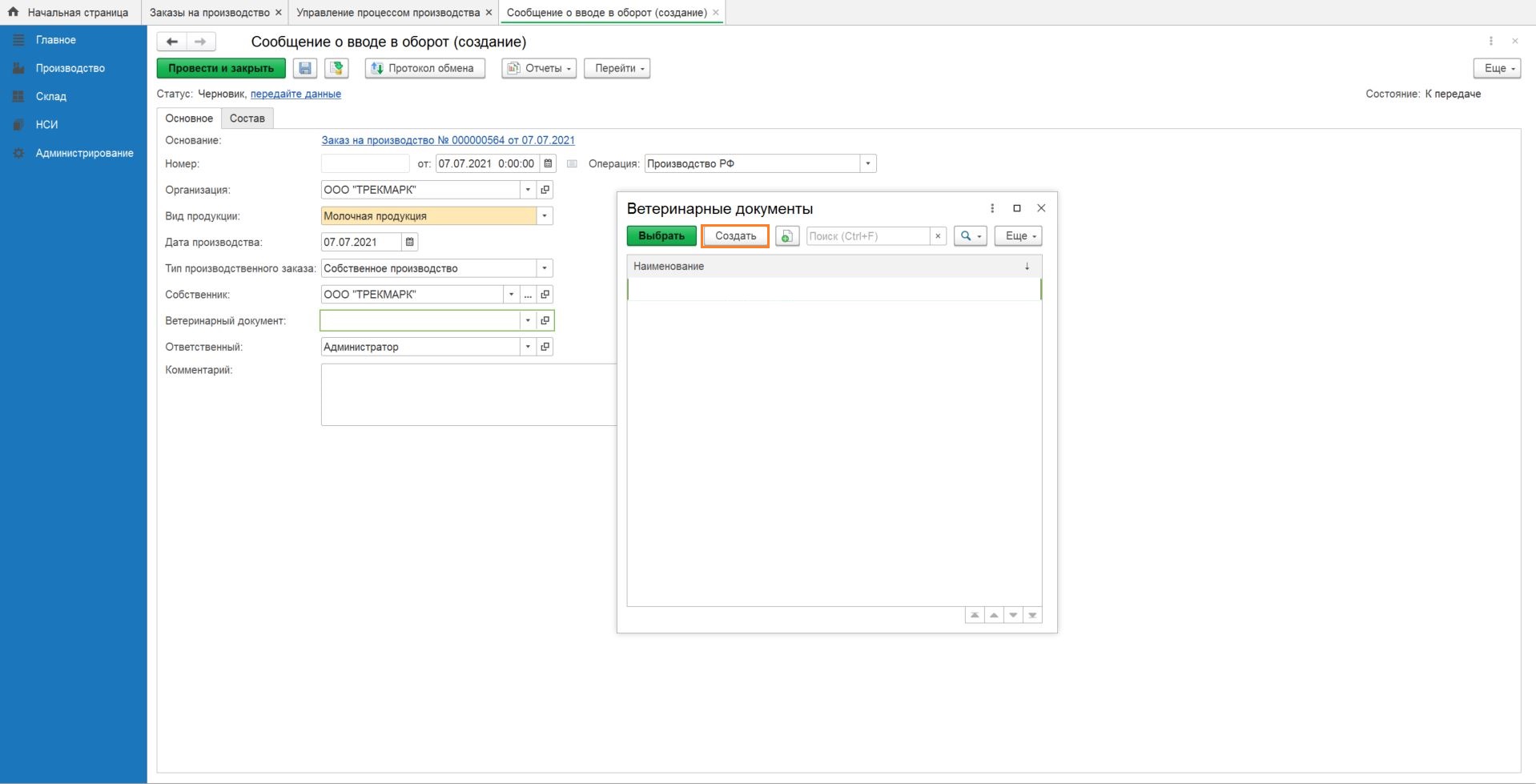 Рисунок 34В окне «Ветеринарные документы (создание)» (рисунок 35) заполнить обязательные поля и нажать «Записать и закрыть»:«Наименование»: ввести наименование ветеринарного сертификационного документа;«Идентификатор»: ввести идентификатор производственного ВСД (электронный ветеринарный сертификационный документ), полученный в АИС «Меркурий».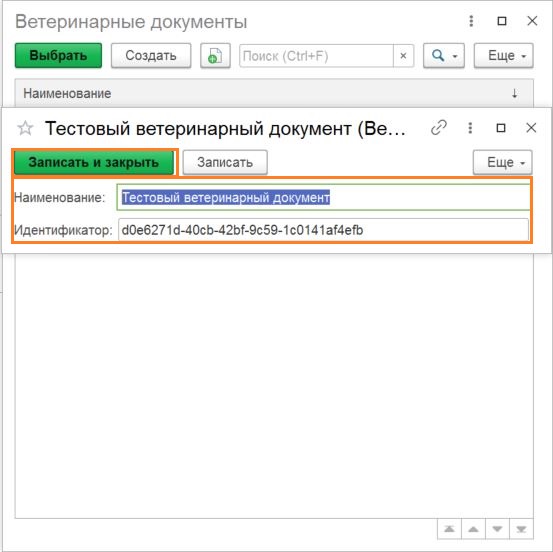 Рисунок 35Выбрать созданный ветеринарный документ (рисунок 36).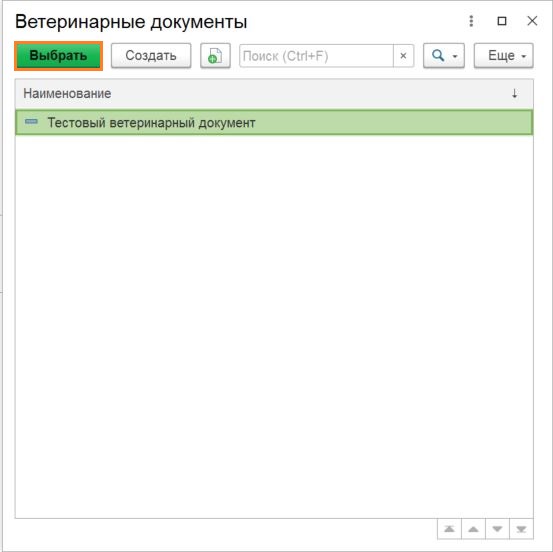 Рисунок 36На вкладке «Состав» в таблице «Товары» заполнить при необходимости поле «Документ соответствия» (рисунок 37).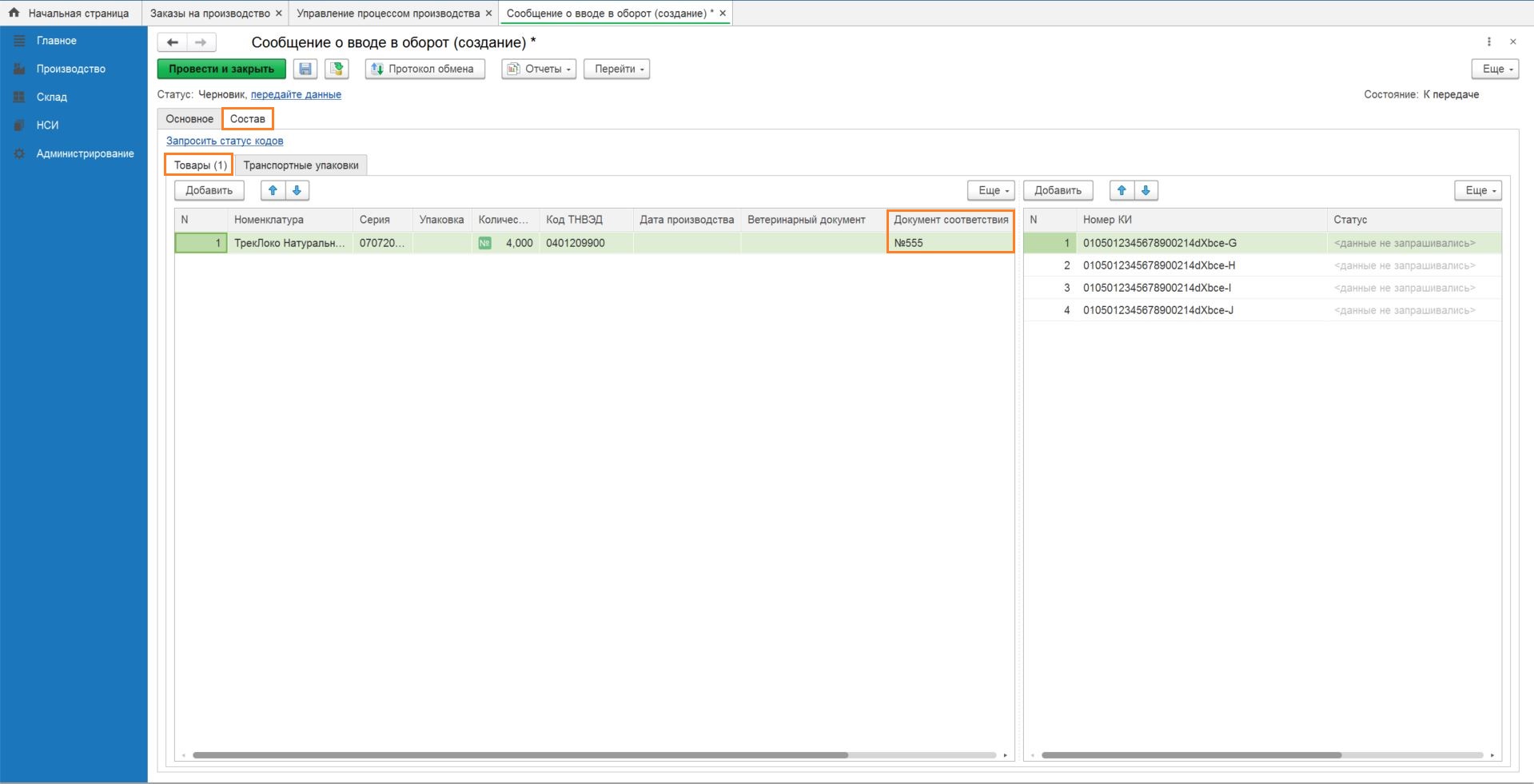 Рисунок 37Последовательно нажать кнопки «Записать», «Провести» и ссылку «передайте данные» (рисунок 38).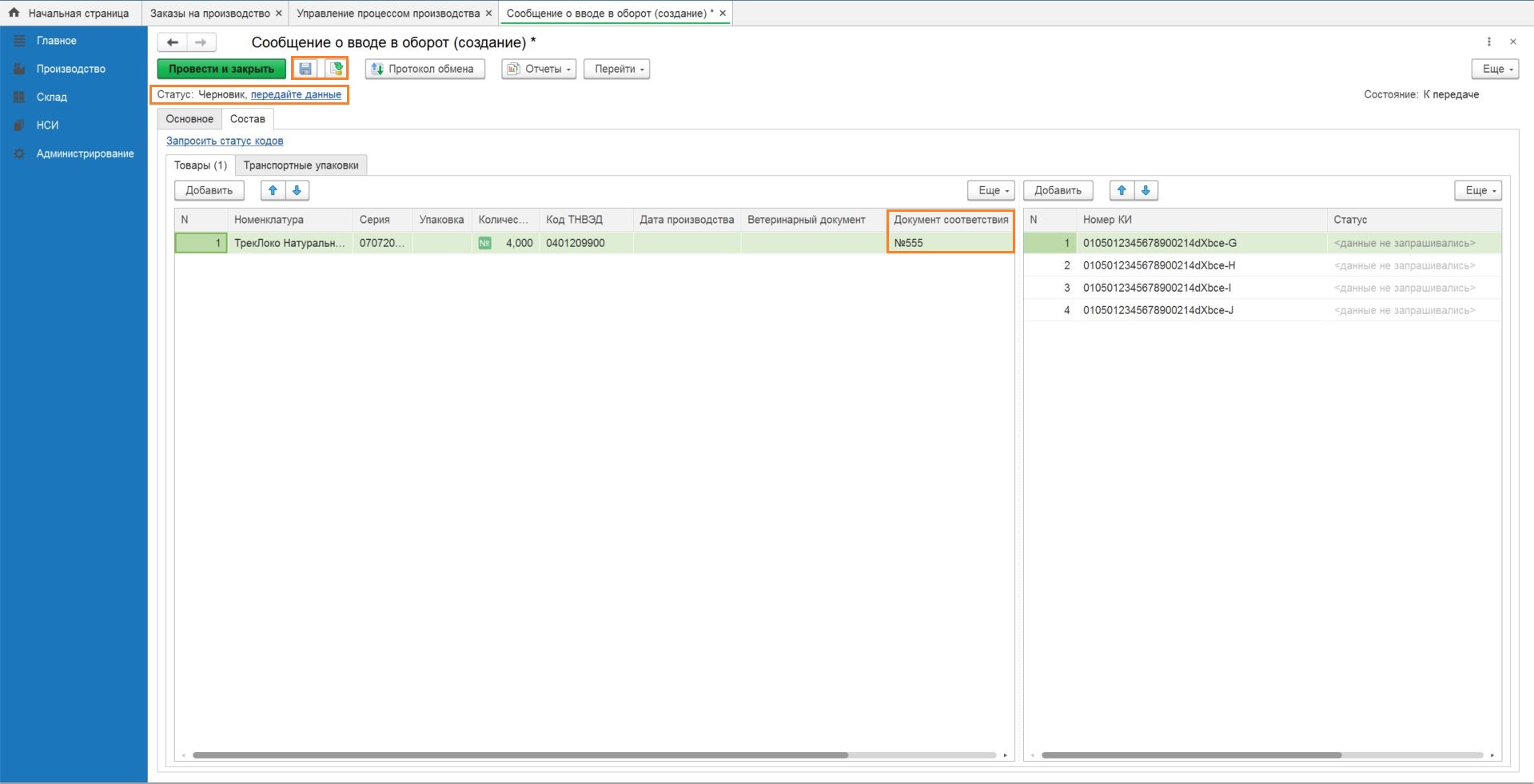 Рисунок 38В открывшемся окне «Авторизация в ГИСМ» нажать «Подписать» (рисунок 39).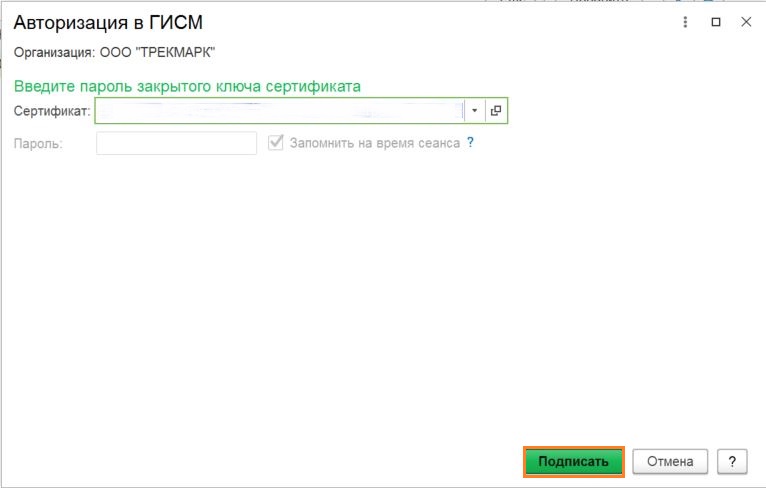 Рисунок 39Статус и состояние документа «Сообщение о вводе в оборот» изменяется на «Передано» (рисунок 40).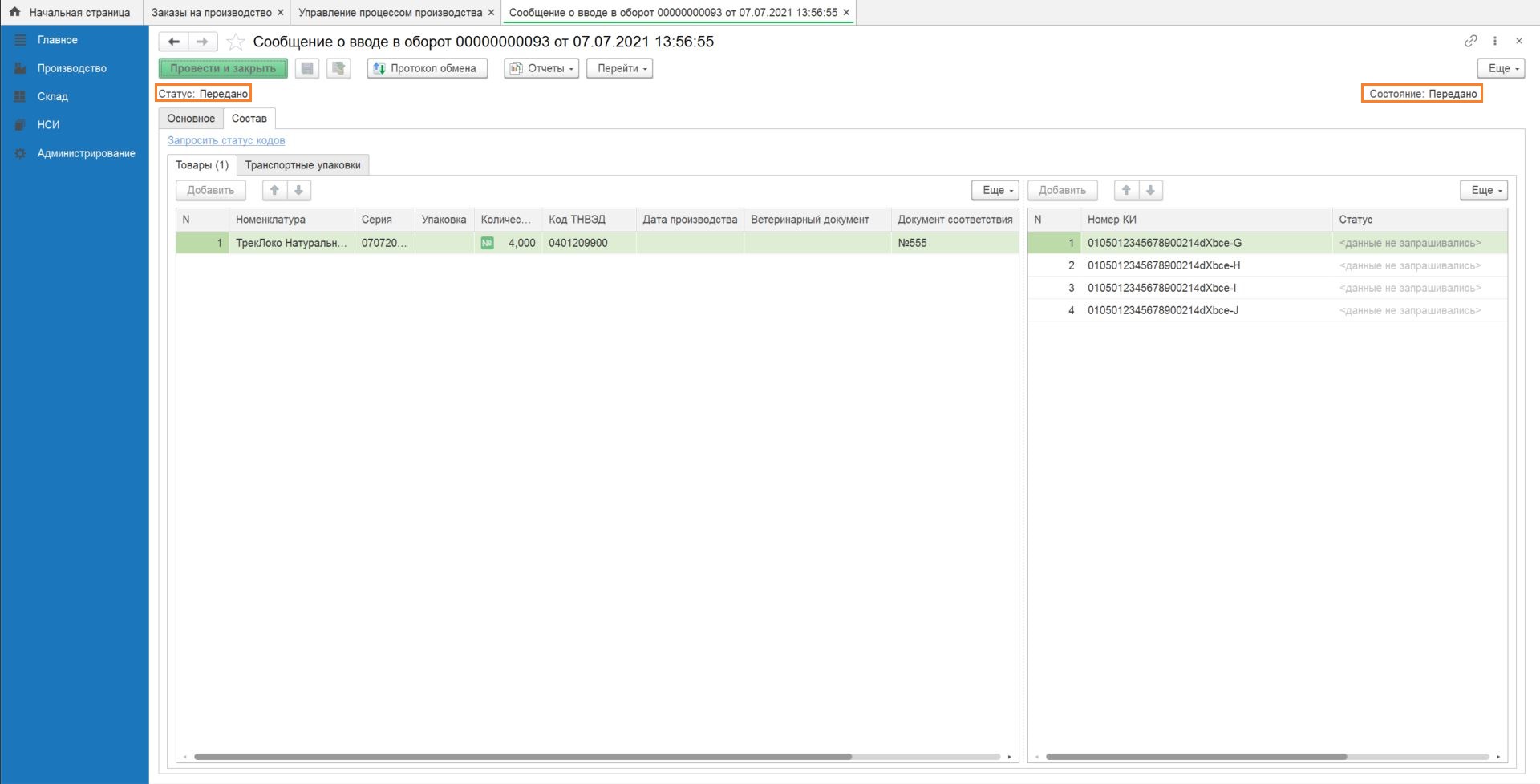 Рисунок 40Нажать кнопку «Протокол обмена» и, в открывшемся окне «Протокол обмена с ИСМП», кнопку «Выполнить обмен» (рисунок 41).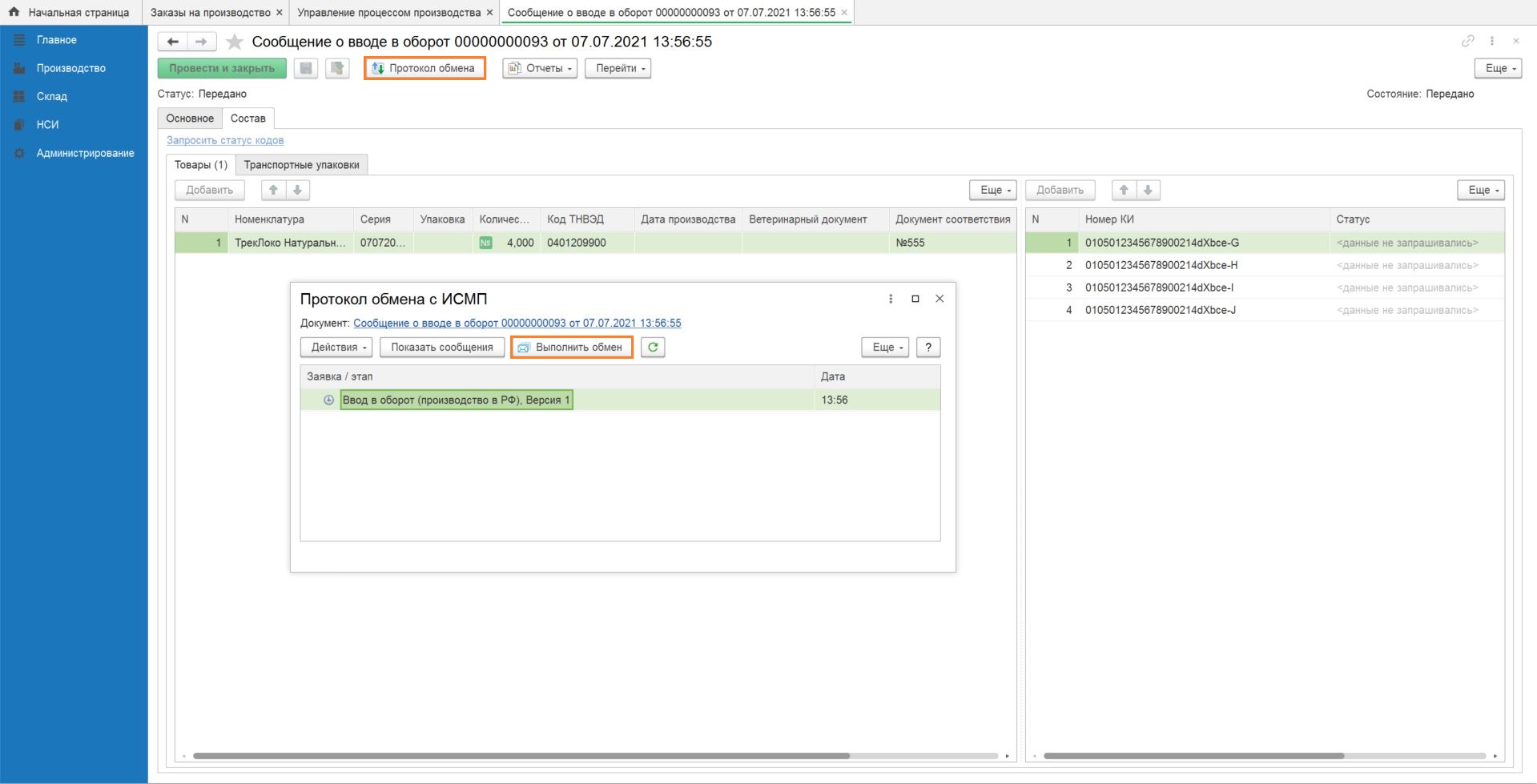 Рисунок 41После успешного выполнения обмена статус документа «Сообщение о вводе в оборот» изменяется на «Принято», состояние – на «Принято ГИСМ».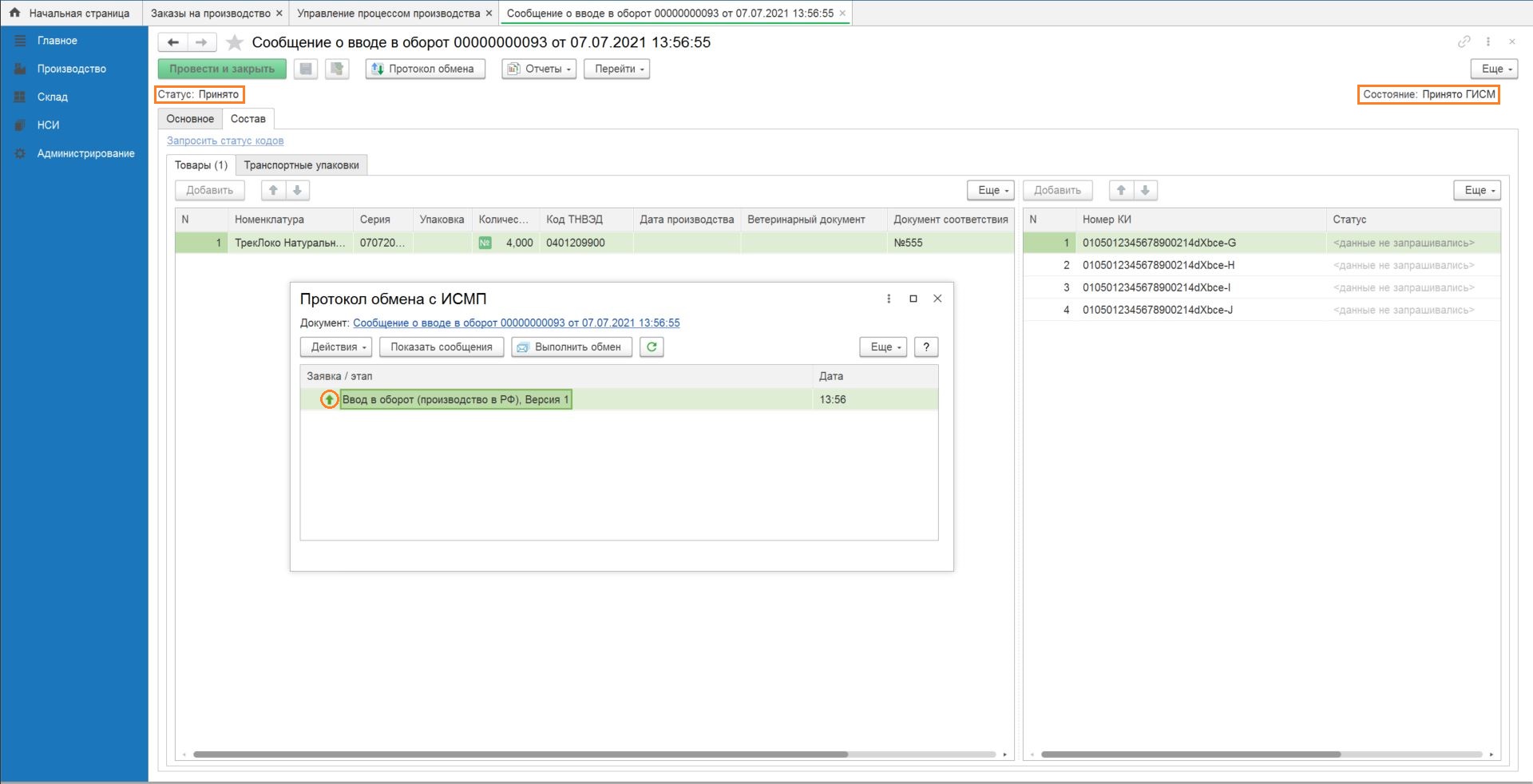 Рисунок 42Закрыть окно «Сообщение о вводе в оборот».В окне «Управление процессом производства» текст ссылки на документ «Сообщение о вводе в оборот» изменяется на «Сообщение о вводе в оборот ИСМП: Принято» (рисунок 43).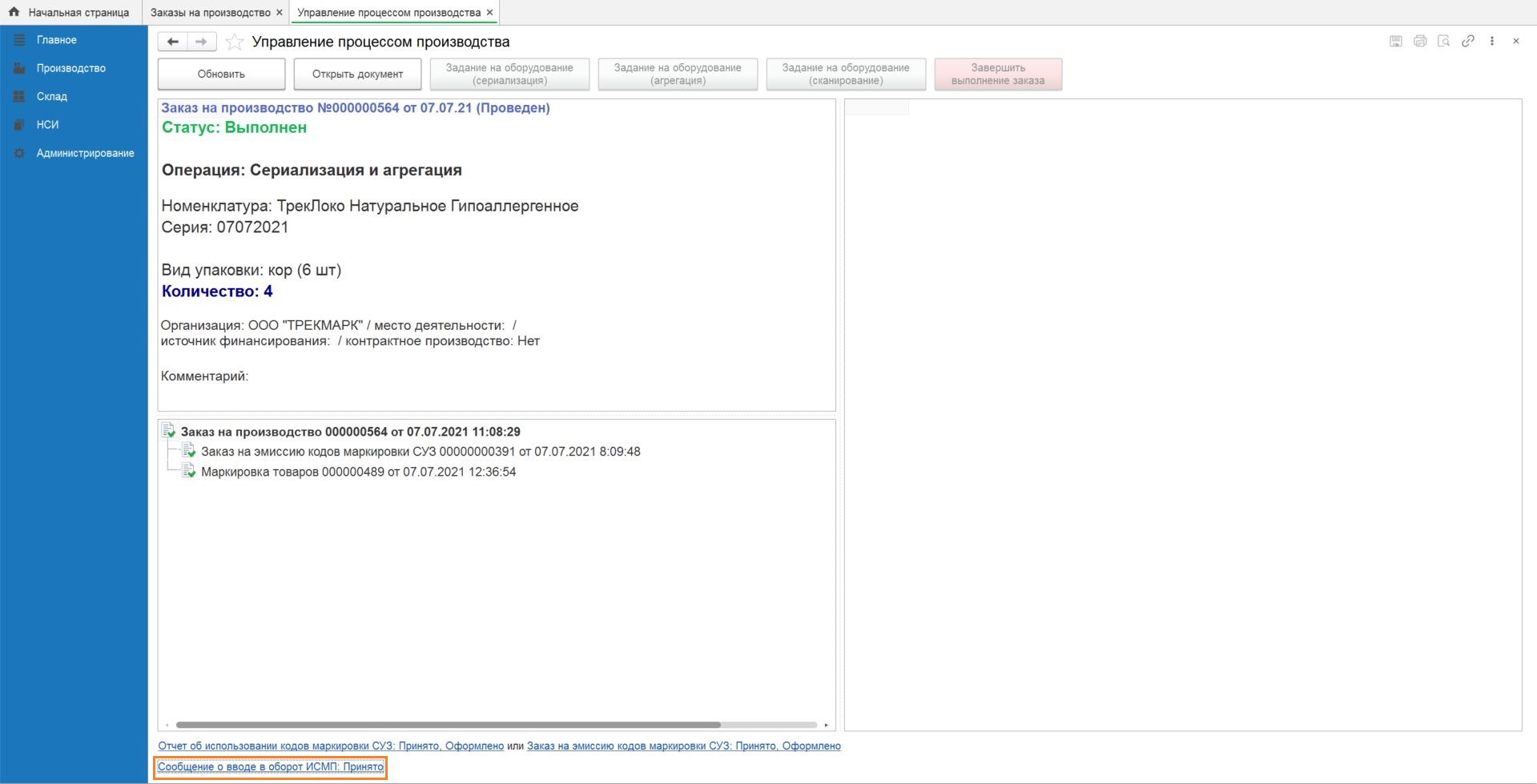 Рисунок 43Состояние биллингаДля получения информации о состоянии биллинга необходимо в основном меню начальной страницы выбрать «Главное» и в подразделе «Сервис» нажать на активную ссылку «Состояние биллинга» (рисунок 44).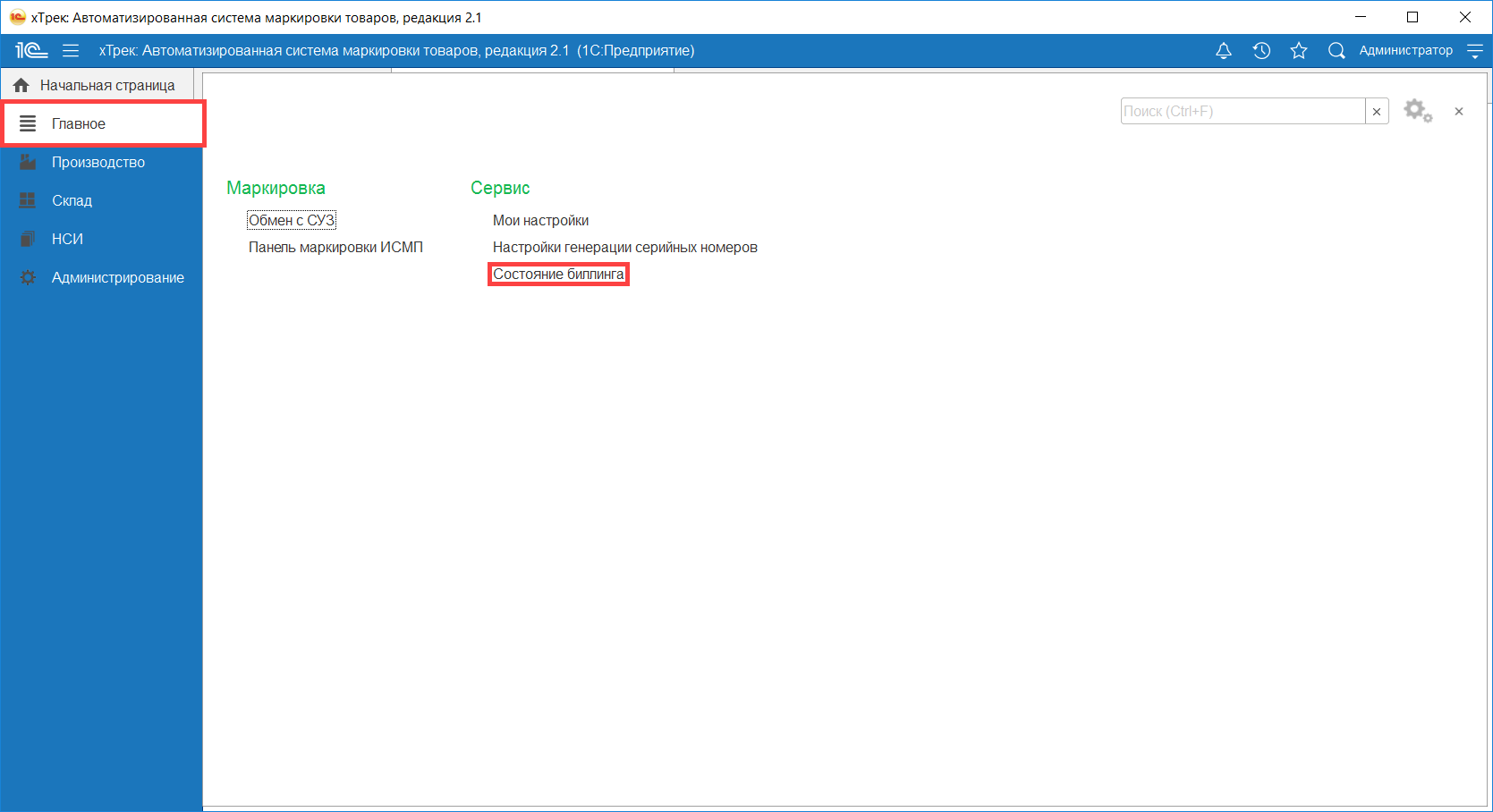 Рисунок 44В открывшемся окне (рисунок 45) отображается информация о состоянии биллинга для каждой организации:Тип лицензирования: «Биллинг» или «Лицензия», в зависимости от системы защиты АС «хТрек».Состояние биллинга: Статус взаимодействия с биллинговой системой:«Онлайн»: Взаимодействие с биллинговой системой доступно;«Офлайн»: Взаимодействие с биллинговой системой недоступно. Количество использованных кодов согласно регламентному заданию будет передано в биллинговую систему после возврата в состояние онлайн. Работа в режиме офлайн доступна в течение 24 часов;«Доступ закрыт»: взаимодействие с биллинговой системой недоступно, причина указана в дополнительной информации.Идентификатор клиента: Номер клиента, присвоенный при добавлении в биллинговую систему;Идентификатор подписки: Номер подписки клиента в биллинговой системе»;Информация: Дополнительная информация для пользователя о состоянии взаимодействия с биллингом.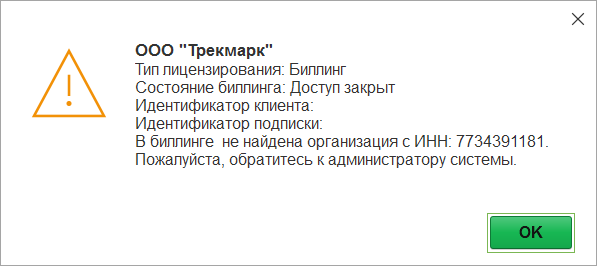 Рисунок 45Лист регистрации измененийСокращениеПолное наименованиеАС «хТрек.АРМ»Автоматизированная система маркировки товаров на малых предприятиях «хТрек.АРМ»ГИС МТГосударственная информационная система мониторинга за оборотом товаров, подлежащих обязательной маркировке средствами идентификацииКод идентификации (КИ)Последовательность символов, представляющая собой уникальный номер экземпляра товара, формируемая оператором информационной системы мониторинга для целей идентификации продукции, в том числе в потребительской упаковке или групповой упаковкеКод товара (КТ)Уникальный код, присваиваемый группе товаров при их описании в информационном ресурсе, обеспечивающем учет и хранение достоверных данных о товарах по соответствующим кодам единой Товарной номенклатуры внешнеэкономической деятельности Евразийского экономического союзаПОАС «хТрек.АРМ»СУЗСтанция управления заказамиВерсия документаДата публикацииИзменения внес (ФИО)ИзмененияИзмененияДействие 
(добавлен, изменен, удален)Версия документаДата публикацииИзменения внес (ФИО)№ раздела№ подразделаДействие 
(добавлен, изменен, удален)2.1.7.107.07.2021Алексеева Н.М.3изменен